NATIONALE SCHEIKUNDEOLYMPIADE2019Opgaven en correctievoorschriftenVoorronde 1Voorronde 2Eindronde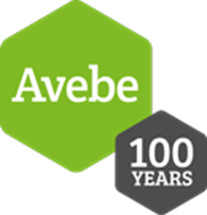 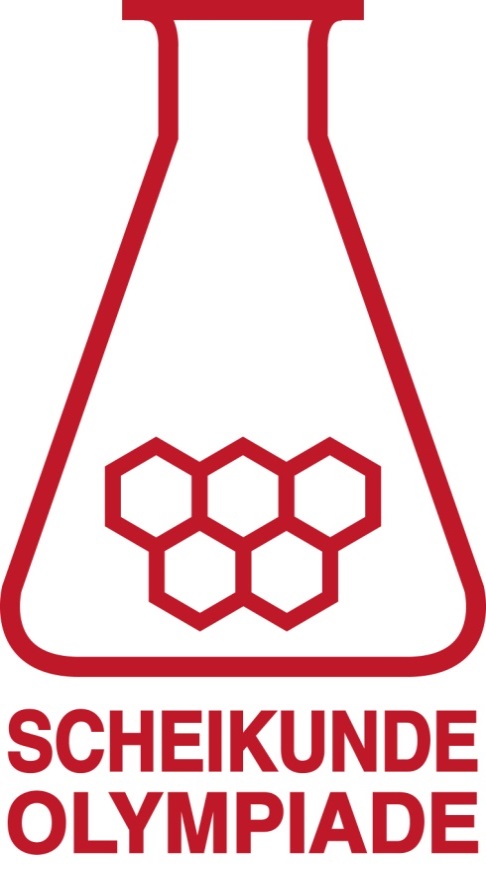 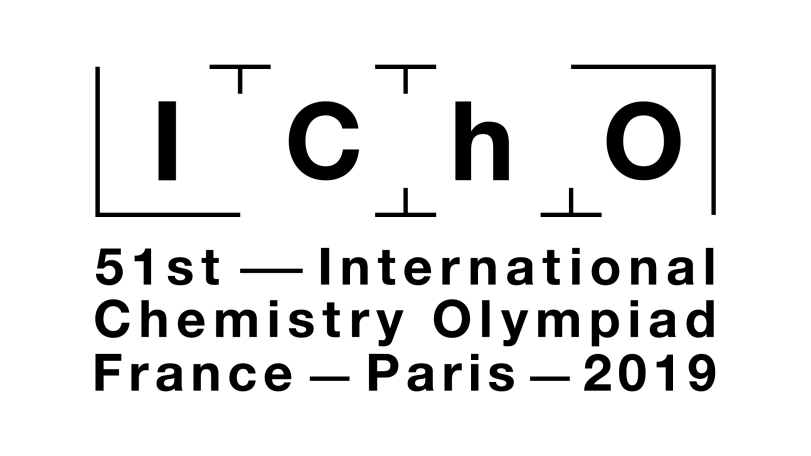 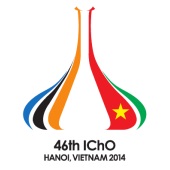 InhoudOpgaven voorronde 1 	3	Opgave 1 Meerkeuzevragen 	5	Opgave 2 Zuuranhydriden 	12	Opgave 3 Kaliumdichromaatoplossing 	13	Opgave 4 Natriumperjodaat en natriumjodaat	14Opgaven voorronde 2 	17	Opgave 1 Meerkeuzevragen 	19	Opgave 2 Perjodaat in de organische chemie 	25	Opgave 3 Vanadium-Redox-Flow-Batterij 	26	Opgave 4 Twee antimyoticums	28	Opgave 5 Een evenwicht 	30Opgaven eindronde theorietoets 	33	Opgave 1 Bordeauxse pap 	35	Opgave 2 De ontleding van distikstofpentaoxide 	38	Opgave 3 Een koper één-tweetje 	38	Opgave 4 Polymeren uit limoneen 	39	Opgave 5 Sulfuryldichloride 	42	Opgave 6 Synthese van carvon uit limoneen 	44	Uitwerkbijlage theorietoets	47Opgaven eindronde practicumtoets 	53	Experiment 1	De bepaling van de substitutiegraad van geacetyleerd zetmeel 	57	Experiment 2	De acetylering van zetmeel 	59	Antwoordbladen 	63Correctievoorschrift voorronde 1 	69	Opgave 1 Meerkeuzevragen 	70	Opgave 2 Zuuranhydriden 	74	Opgave 3 Kaliumdichromaatoplossing 	75	Opgave 4 Natriumperjodaat en natriumjodaat 	77Correctievoorschrift voorronde 2 	81	Opgave 1 Meerkeuzevragen 	82	Opgave 2 Perjodaat in de organische chemie 	86	Opgave 3 Vanadium-Redox-Flow-Batterij 	88	Opgave 4 Twee antimyoticums 	90	Opgave 5 Een evenwicht 	92Correctievoorschrift eindronde theorietoets 	93	Opgave 1 Bordeauxse pap 	94	Opgave 2 De ontleding van distikstofpentaoxide 	98	Opgave 3 Een koper één-tweetje 	100	Opgave 4 Polymeren uit limoneen 	102	Opgave 5 Sulfuryldichloride	104	Opgave 6 Synthese van carvon uit limoneen 	107Correctievoorschrift eindronde practicumtoets 	109	Experiment 1	De bepaling van de substitutiegraad van geacetyleerd zetmeel 	110	Experiment 2	De acetylering van zetmeel 	112NATIONALE SCHEIKUNDEOLYMPIADE 2019OPGAVEN VOORRONDE 1af te nemen in de periode van14 tot en met 25 januari 2019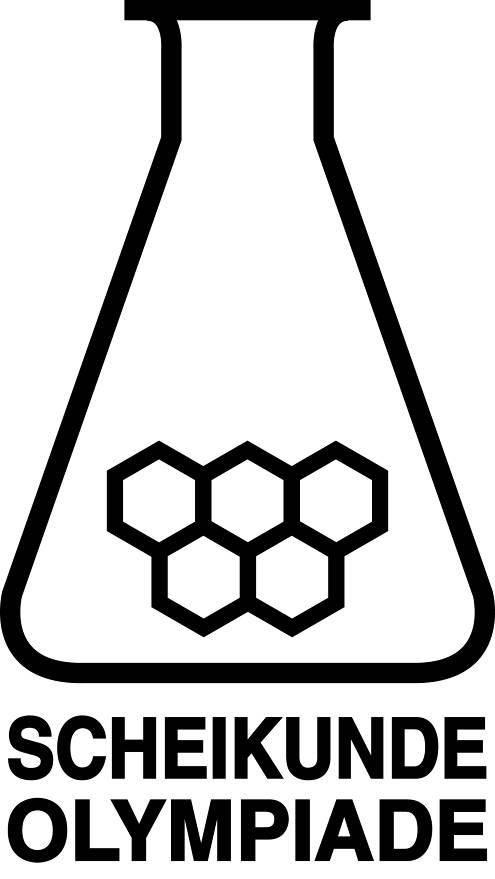 Deze voorronde bestaat uit 20 meerkeuzevragen verdeeld over 8 onderwerpen en 3 opgaven met in totaal 11 open vragen alsmede een antwoordblad voor de meerkeuzevragen.Gebruik voor de beantwoording van de meerkeuzevragen het antwoordblad.Gebruik voor de beantwoording van elke opgave met open vragen een apart antwoordvel, voorzien van naam.De maximumscore voor dit werk bedraagt 78 punten.De voorronde duurt 2 klokuren.Benodigde hulpmiddelen: (grafisch) rekenapparaat en BINAS 6e druk of ScienceData 1e druk.Bij elke vraag is het aantal punten vermeld dat een juist antwoord op die vraag oplevert.Deze toets is tot stand gekomen dankzij de medewerking van de volgende personen:Olav AltenburgJohan BroensPeter de GrootJacob van HengstMartin GroeneveldMees HendriksDaan HoogersMarijn JonkerEmiel de KleijnJasper LandmanBob LefeberEvert LimburgMarte van der LindenPiet MellemaHan MertensStan van de PollGeert SchulpenPaula TeeuwenEveline WijbengaDe eindredactie was in handen van: Kees Beers en Dick HenninkMeerkeuzevragen	(totaal 40 punten)Schrijf bij elke vraag je antwoord (letter) op het antwoordblad. Dit antwoordblad vind je aan het eind van dit opgavenboekje. Normering:	2 punten per juist antwoord.Open opgaven	(totaal 38 punten)Zuuranhydriden	(7 punten)Zuuranhydriden zijn verbindingen waarvan de karakteristieke groep in de moleculen de volgende structuur heeft: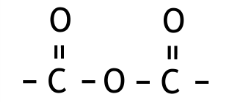 Zuuranhydriden kunnen bereid worden uit carbonzuren in aanwezigheid van difosforpentaoxide. Daarbij ontstaat uit twee moleculen carbonzuur door afsplitsing van een molecuul water een molecuul zuuranhydride: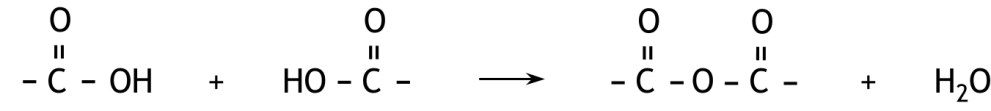 Als aan een mengsel van methaanzuur en propaanzuur difosforpentaoxide wordt toegevoegd, treden reacties op waarbij drie zuuranhydriden ontstaan.Geef de structuurformules van deze drie zuuranhydriden.	3Zuuranhydriden kunnen reageren met alcoholen. Zo reageert ethaanzuuranhydride met ethanol. Daarbij ontstaan ethaanzuur en stof A.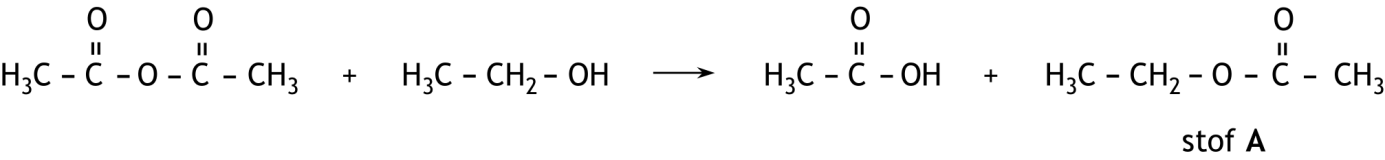 Dit type reactie, waarbij uit een zuuranhydride en een alcohol een carbonzuur en een verbinding zoals stof A ontstaan, wordt toegepast bij de bereiding van aspirine. De structuurformule van aspirine is: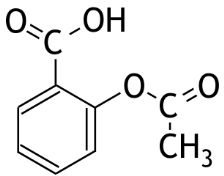 Bij de bereiding van aspirine reageert ethaanzuuranhydride met een stof B.Geef de structuurformule van stof B.	2Een veel gebruikte methode om op industriële schaal ethaanzuuranhydride te produceren, verloopt via een eliminatiereactie en een additiereactie. Tussentijds wordt een stof C gevormd. Zie onderstaand schema: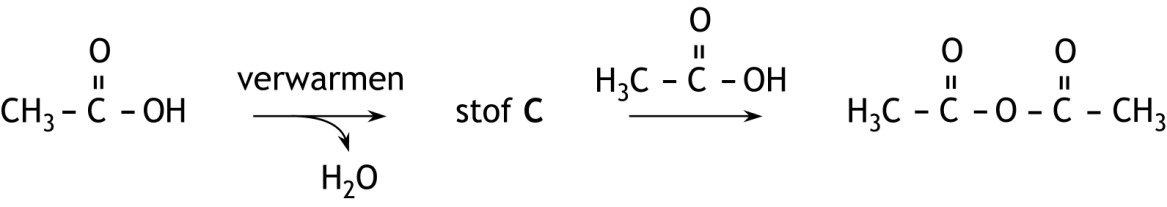 Geef de structuurformule van stof C.	2Kaliumdichromaatoplossing	(12 punten)In een oplossing van kaliumdichromaat komen behalve K+ ionen en Cr2O72 ionen ook HCrO4 ionen en CrO42 ionen voor. De samenstelling van deze oplossing kan met de volgende twee evenwichten worden beschreven:Cr2O72 (aq)  +  H2O (l)         2 HCrO4 (aq)				evenwicht 1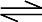 HCrO4 (aq)  +  H2O (l)         CrO42 (aq)  +  H3O+ (aq)  		evenwicht 2Leg uit,aan de hand van uitsluitend evenwicht 1, of bij de verdunning van een kaliumdichromaatoplossing de ligging van evenwicht 1 verschuift en, zo ja, of de ligging van het evenwicht naar rechts of naar links verschuift.	2Leg uit, aan de hand van de evenwichten 1 en 2, of de concentratie van Cr2O72 groter wordt, gelijk blijft of kleiner wordt door verlaging van de pH. Neem aan dat het volume van de oplossing niet verandert door verlaging van de pH.	3In een aangezuurde kaliumdichromaatoplossing, waarvan de pH lager is dan 4, is de [HCrO4] zeer groot ten opzichte van de [CrO42].Bereken hoeveel maal zo groot de [HCrO4] is als de [CrO42] in een oplossing met pH = 3,50. Gegeven: de Kz van HCrO4 is 3,2∙107.	3De evenwichten 1 en 2 kunnen tot één vergelijking worden gecombineerd. Deze vergelijking is hieronder weergegeven:Cr2O72 (aq)  +  3 H2O (l)          2 CrO42 (aq)  +  2 H3O+ (aq)		evenwicht 3De evenwichtsconstante K3 van evenwicht 3 kan worden uitgedrukt in K1, de evenwichtsconstante van evenwicht 1, en de Kz van HCrO4.Leid deze uitdrukking af.	4Natriumperjodaat en natriumjodaat	(19 punten)Van jood en zuurstof bestaat een groot aantal samengestelde ionen. Twee voorbeelden zijn het perjodaation, IO4, en het jodaation, IO3. In een jodaation zijn alle zuurstofatomen aan het joodatoom gebonden; er zijn geen bindingen tussen zuurstofatomen onderling. Geef een lewisstructuur van het jodaation. Geef ook de plaats van de (formele) lading(en) aan. In een jodaation voldoen de zuurstofatomen aan de octetregel; het joodatoom niet.	3Natriumperjodaat, NaIO4, en natriumjodaat, NaIO3, zijn beide witte vaste stoffen, die goed in water oplossen tot een kleurloze oplossing.Een monsterpotje bevat een mengsel van natriumperjodaat en natriumjodaat. Om de samenstelling van het mengsel te bepalen, is de volgende bepaling uitgevoerd.Van het mengsel werd 0,500 g opgelost tot 100 mL oplossing. Aan 10,00 mL van deze oplossing werd 5 mL 2 M zwavelzuuroplossing toegevoegd en daarna 5 mL 0,50 M kaliumjodide-oplossing. De volgende reacties treden dan op:IO4  +  7 I  +  8 H+    4 I2  +  4 H2O 	reactie 1enIO3  +  5 I  +  6 H+    3 I2  +  3 H2O	reactie 2Zowel reactie 1 als reactie 2 is een redoxreactie.Geef van reactie 1 de vergelijking van de halfreactie van de oxidator.	3Voor het afmeten van de zwavelzuuroplossing en de kaliumjodide-oplossing werd dezelfde 10 mL maatcilinder gebruikt. Na het toevoegen van de zwavelzuuroplossing werd de maatcilinder goed schoongemaakt met gedestilleerd water en daarna voorgespoeld met de kaliumjodide-oplossing.Was dat nodig? Noteer je antwoord als volgt (kies voor wel of niet):
Schoonmaken met gedestilleerd water is wel/niet nodig.
Voorspoelen met de kaliumjodide-oplossing is wel/niet nodig.	2Het gevormde jood werd met een 0,1025 M oplossing van natriumthiosulfaat getitreerd. Daarvan was 16,87 mL nodig om alle jood om te zetten.De vergelijking van de reactie die tijdens de titratie optrad, is:2 S2O32  +  I2    S4O62  +   2 I	reactie 3Bereken hoeveel gram natriumperjodaat en hoeveel gram natriumjodaat het onderzochte mengsel bevatte. 	1140e Nationale Scheikundeolympiade 2019 voorronde 1 Antwoordblad meerkeuzevragen naam:NATIONALE SCHEIKUNDEOLYMPIADE 2019OPGAVEN VOORRONDE 2af te nemen in de periode van18 tot en met 22 maart 2019Deze voorronde bestaat uit 20 meerkeuzevragen verdeeld over 7 onderwerpen en 4 opgaven met in totaal 16 open vragen alsmede een antwoordblad voor de meerkeuzevragen.Gebruik voor de beantwoording van de meerkeuzevragen het antwoordblad.Gebruik voor de beantwoording van elke opgave met open vragen een apart antwoordvel, voorzien van naam.De maximumscore voor dit werk bedraagt 92 punten.De voorronde duurt maximaal 3 klokuren.Benodigde hulpmiddelen: (grafisch) rekenapparaat en BINAS 6e druk of ScienceData 1e druk.Bij elke vraag is het aantal punten vermeld dat een juist antwoord op die vraag oplevert.Deze toets is tot stand gekomen dankzij de medewerking van de volgende personen:Olav AltenburgJohan BroensPeter de GrootJacob van HengstMartin GroeneveldMees HendriksDaan HoogersMarijn JonkerEmiel de KleijnJasper LandmanBob LefeberMarte van der LindenPiet MellemaHan MertensStan van de PollGeert SchulpenPaula TeeuwenEveline WijbengaEmmy ZeetsenDe eindredactie was in handen van: Kees Beers en Dick HenninkMeerkeuzevragen	(totaal 40 punten)Schrijf bij elke vraag je antwoord (letter) op het antwoordblad. Dit antwoordblad vind je aan het eind van dit opgavenboekje. Normering:	2 punten per juist antwoord.Open opgaven	(totaal 52 punten)Perjodaat in de organische chemie	(13 punten)Organische verbindingen met groepen in het molecuul die aan naburige koolstofatomen zijn gebonden, kunnen reageren met natriumperjodaat (NaIO4). Daarbij wordt de binding tussen de koolstofatomen waar de groepen aan vast zitten, verbroken. Wanneer de betreffende groepen OH groepen zijn, ontstaan aldehyden (alkanalen) of ketonen (alkanonen). Een carbonylgroep wordt omgezet tot een carboxylgroep. Zo wordt 2-hydroxy-2-methylpropanal door perjodaat omgezet tot propanon en methaanzuur. Glycerol reageert met perjodaat onder vorming van methanal en methaanzuur; het perjodaat wordt daarbij omgezet tot jodaat: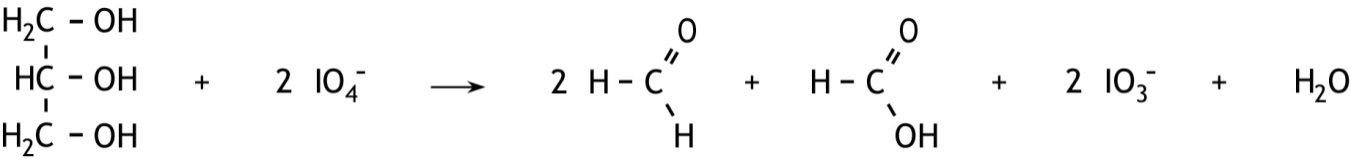 Dit soort reacties zijn redoxreacties.Geef de vergelijking van de halfreactie van het glycerol.	3Leg uit, aan de hand van in deze opgave verstrekte gegevens, dat methanal en methaanzuur worden gevormd bij de reactie van glycerol met perjodaat.	2Bij de reactie van perjodaat met een bepaald diol ontstaat als enige koolstofverbinding heptaan-6-on-1-al. Geef de structuurformule van het diol dat heeft gereageerd.	2De reactie van glycerol met perjodaat kan worden gebruikt om hoeveelheden glycerol te bepalen. Bij zo’n bepaling werd 1,308 g van een glycerol bevattende vloeistof in een maatkolf opgelost tot 100 mL oplossing. Uit deze oplossing werd 10,00 mL gepipetteerd en overgebracht in een erlenmeyer. Aan deze oplossing werd voldoende natriumperjodaat toegevoegd, zodat alle glycerol werd omgezet volgens bovenstaande reactievergelijking. Daarna werd getitreerd met 0,0868 M natronloog. Hiervan was 15,12 mL nodig. Bereken het massapercentage glycerol in de onderzochte vloeistof.	6Vanadium-Redox-Flow-Batterij	(17 punten)Een vanadium-redox-flow-batterij (VRFB) is een oplaadbare accu waarvan de werking berust op de reactie tussen verschillende soorten vanadiumverbindingen. 
Hieronder is de VRFB schematisch weergegeven. Met de formules bij de elektroden zijn de omzettingen zowel bij het opladen als bij de stroomlevering weergegeven.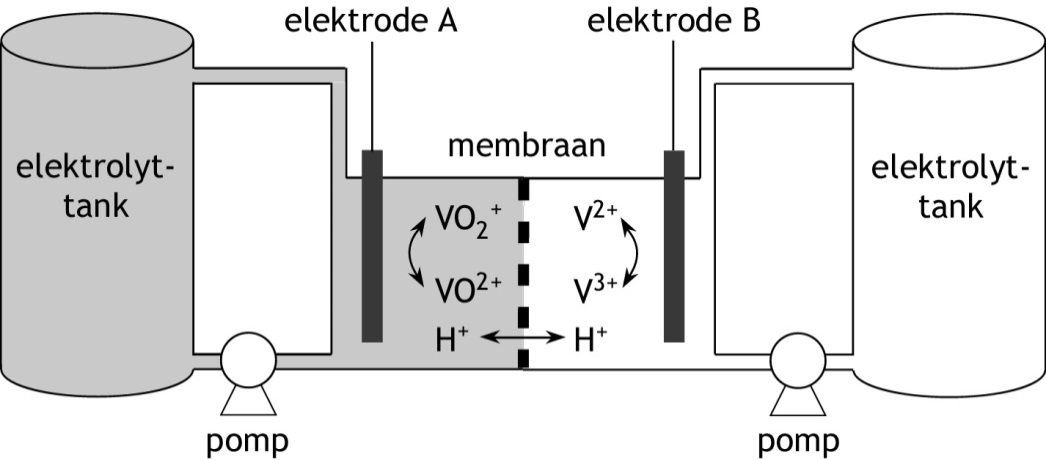 In de VRFB kan elektrische energie worden opgeslagen die wordt geproduceerd door bijvoorbeeld windmolens. De twee halfcellen in de VRFB zijn verbonden met relatief grote tanks die zijn gevuld met een zwavelzuuroplossing waarin ook vanadiumverbindingen zijn opgelost. De elektrolyt wordt rondgepompt (‘flow’) langs onaantastbare elektroden. Beide halfcellen zijn van elkaar gescheiden door een membraan dat alleen H+ ionen kan doorlaten.
Wanneer de batterij nog niet is opgeladen, bevatten de linker-halfcel en de daarop aangesloten tank een oplossing waarin vanadylionen (VO2+) als enige vanadium bevattende deeltjes voorkomen. De rechter-halfcel en de daarop aangesloten tank bevatten een oplossing waarin vanadium(III)sulfaat als enige vanadiumbevattende stof is opgelost. Omdat het elektrolyt bij kamertemperatuur kan worden opgeslagen, is het mogelijk om een VRFB op te schalen tot industriële grootte.De standaardelektrodepotentialen voor de betreffende redoxkoppels zijn:VO2+  +  2 H+  +  e          VO2+  +  H2O  	+1,00 V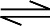 V3+  +  e           V2+  	0,25 VDe werking (opladen en stroomlevering) van de VRFB kan met de volgende omkeerbare reactie worden weergegeven:VO2+  +  2 H+  +  V2+         VO2+  +  H2O  +  V3+Geef de vergelijking van de halfreactie die plaatsvindt bij elektrode A tijdens het opladen van de VRFB.	2Leg uit of elektrode A de positieve of de negatieve elektrode is van de VRFB.	2In een typische VRFB wordt 5,0 M zwavelzuur als elektrolyt gebruikt. In deze oplossing is [H+] = 5,0 mol L—1.Laat door middel van een berekening zien dat in 5,0 M zwavelzuur [H+] = 5,0 mol L—1.	4Wanneer de VRFB nog niet is opgeladen, geldt: [VO2+] = 1,6 mol L—1 en [V3+] = 1,6 mol L—1. 
Bij een volledig opgeladen VRFB is 99,0 procent van deze ionen omgezet. 
In deze volledig opgeladen VRFB is [H+] groter dan 5,0 mol L—1.Bereken [H+] in de volledig opgeladen VRFB.	3Bereken de bronspanning van de volledig opgeladen VRFB. 	6
Maak hierbij gebruik van:de vergelijking van Nernst;gegevens uit deze opgave;het antwoord op vraag 8.Opmerking: Wanneer je het antwoord op vraag 8 niet hebt kunnen berekenen, gebruik dan [H+] = 6,0 mol L—1 (dit is niet het juiste antwoord op vraag 8).Twee antimycoticums	(13 punten)Een antimycoticum is een middel dat wordt gebruikt tegen schimmelinfecties, zoals zwemmerseczeem. Deze middelen worden gekenmerkt doordat in de moleculen een vijfring voorkomt, met één of meerdere stikstofatomen. Een veelgebruikt middel is clomitrazol: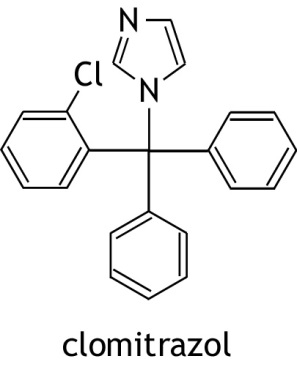 Bij de bereiding van clomitrazol reageert een stof 1 met imidazool, volgens de volgende reactievergelijking: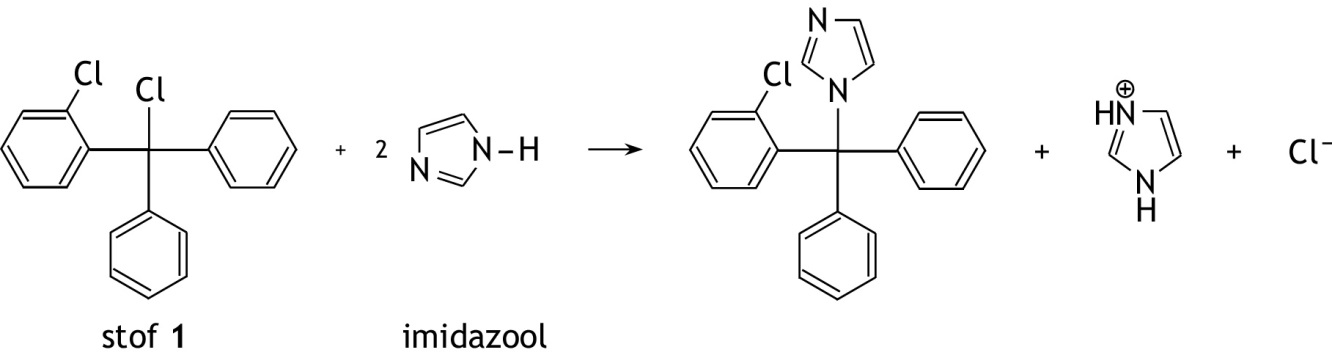 Deze omzetting verloopt in een aantal stappen: achtereenvolgens treden een SN1 reactie en een zuur-basereactie op.Geef deze stappen in structuurformules weer. Zet hierin alle relevante vrije elektronenparen en geef met kromme pijlen (      ) aan hoe elektronenparen verschuiven bij het vormen en verbreken van bindingen. Noteer de fenylgroepen als C6H5 en de chloorfenylgroep als C6H4Cl.	5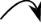 Een ander veelgebruikt middel is miconazol: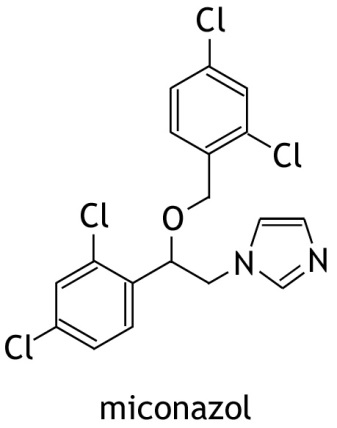 Ook de bereiding van miconazol verloopt in een aantal stappen. Eerst laat men een stof 2 reageren met imidazool, hierbij ontstaat stof 3: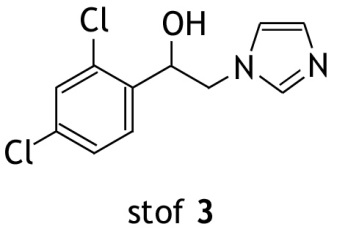 Geef de structuurformule van stof 2.	2Daarna laat men stof 3 reageren met natriumhydride (NaH) en een stof 4.Eerst reageert hierbij het hydride-ion met een molecuul van stof 3, waarbij onder andere een negatief geladen deeltje ontstaat. Dit deeltje reageert vervolgens met een molecuul van stof 4; hierbij ontstaat ook een chloride-ion.Geef de structuurformule van het negatief geladen deeltje dat ontstaat bij de reactie van het hydride-ion met een molecuul van stof 3. 	2Geef de formule van het deeltje dat bij deze reactie tevens ontstaat.	2Geef de structuurformule van stof 4.	2Een evenwicht	(9 punten)Waterstofchloride kan bij verhoogde temperatuur in een evenwichtsreactie met zuurstof reageren onder vorming van chloor en water:4 HCl(g)  +  O2(g)         2 Cl2(g)  +  2 H2O(g) Voor de reactie naar rechts geldt ΔrHo = —1,15·105 J mol—1 en ΔrSo = —129 J mol—1 K—1. Aangenomen mag worden dat ΔrH en ΔrS niet afhankelijk zijn van de temperatuur.Bij een bepaalde temperatuur liet men een mengsel reageren dat voor 8,5 volumeprocent uit HCl en 91,5 volumeprocent uit O2 bestond. Na instelling van het evenwicht was 83% van het HCl omgezet. De druk aan het begin van de reactie was 98,0·103 Pa. Tijdens de instelling van het evenwicht werden het volume en de temperatuur constant gehouden.Bereken , ,  en  in de evenwichtssituatie en Kp bij deze temperatuur.	7Bereken bij welke temperatuur, in K, dit experiment werd uitgevoerd.	240e Nationale Scheikundeolympiade 2019 voorronde 2 Antwoordblad meerkeuzevragen naam:40e Nationale ScheikundeolympiadeAvebe Innovation CenterGroningenTHEORIETOETSopgavenwoensdag 5 juni 2019Deze theorietoets bestaat uit 6 opgaven met in totaal 34 vragen.Gebruik voor elke opgave een apart antwoordblad, voorzien van naam. Houd aan alle zijden 2 cm als marge aan.De maximumscore voor dit werk bedraagt 120 punten.De theorietoets duurt maximaal 4 klokuren.Benodigde hulpmiddelen: (grafisch) rekenapparaat en Binas 6e druk of ScienceData 1e druk.Bij elke opgave is het aantal punten vermeld dat juiste antwoorden op de vragen oplevert.Bij deze toets hoort een uitwerkbijlage die bij de beantwoording van sommige vragen gebruikt moet worden.De opgaven voor deze toets zijn gemaakt door:Kees Beers en Dick Hennink met bijdragen van Piet Buwalda (Avebe)Het NSO comité:Johan BroensMartin GroeneveldEmiel de KleijnBordeauxse pap	(33 punten)Bordeauxse pap wordt gebruikt in de aardappelteelt ter bestrijding van de schimmel die het blad en de knollen (aardappels) van de aardappelplant aantast. Deze aantasting wordt aardappelziekte genoemd en leidt tot vermindering van de aardappeloogst.Bordeauxse pap wordt bereid door een mengsel van koper(II)sulfaat en gebluste kalk (calciumhydroxide), het zogenoemde Bordeauxse mengsel, te mengen met water. Hierbij treden meerdere reacties op. Het resultaat is een suspensie: de Bordeauxse pap. Hiermee worden de aardappelplanten besproeid om de aardappelziekte te bestrijden en te voorkomen.Een Bordeauxs mengsel bevat een overmaat calciumhydroxide voor de reactie met kopersulfaat. De suspensie die na het toevoegen van water aan het Bordeauxse mengsel ontstaat, bevat drie vaste zouten. Geef de formules van deze drie vaste zouten.	3Wat betreft de samenstelling van Bordeauxse pap staat op Wikipedia het volgende:Bordeauxse pap werd door Millardet ontdekt in 1885. Bordeauxse pap wordt toegepast als fungicide. Het mengsel wordt bereid door het neutraliseren van 2 delen koper(II)sulfaat met 1 deel gebluste kalk in 100 delen water. … Het vaste mengsel (waar dan toch nog wel wat water in zit) bevat ongeveer 20 massa% koper.Dit laatste lijkt wat vreemd. In de eerste plaats omdat een mengsel van 2 delen koper(II)sulfaat met 1 deel gebluste kalk in 100 delen water waarschijnlijk niet vast is, maar ook omdat in zo’n mengsel nooit 20 massaprocent koper kan zitten. Leg uit, zonder een berekening te maken, dat in een mengsel van 2 delen koper(II)sulfaat met 1 deel gebluste kalk in 100 delen water het massapercentage koper niet 20% kan zijn.	2Het zou ook kunnen dat wordt bedoeld dat koper(II)sulfaat en calciumhydroxide in de massaverhouding 2 : 1 in 100 delen water wordt gebruikt. Bereken hoeveel gram koper(II)sulfaat dan per 100 gram water moet worden gebruikt om een mengsel te krijgen met 20 massaprocent koper. Ga ervan uit dat watervrij koper(II)sulfaat wordt gebruikt.	4Het kopergehalte van een Bordeauxs mengsel kan met verschillende analysemethoden worden bepaald. In deze opgave komen een jodometrische titratie en een colorimetrische bepaling aan de orde.Jodometrische bepaling van het kopergehalte in een Bordeauxs mengsel.1,023 g Bordeauxs mengsel werd in 50 mL water gebracht. Hieraan werd 5 mL 1 M zwavelzuur toegevoegd. Het mengsel werd enige tijd gezwenkt. De ontstane suspensie werd gefiltreerd. Het residu werd enkele malen gewassen met water. Het verzamelde filtraat werd opgevangen in een 250 mL maatkolf en met water aangevuld tot 250,00 mL. Deze oplossing wordt oplossing 1 genoemd. Van oplossing 1 werd 20,00 mL gepipetteerd in een erlenmeyer. Hieraan werd 2 g kaliumjodide (overmaat), 25 mL water en 10 mL 1 zwavelzuur toegevoegd. De reactie die dan optreedt, kan als volgt worden weergegeven:2 Cu2+  +  4 I    2 CuI  +  I2  						reactie 1De inhoud van de erlenmeyer werd getitreerd (titratie 1) met een natriumthiosulfaatoplossing. Hiervan was 11,70 mL nodig.Tevens werd de volgende bepaling uitgevoerd: 
Aan 20,00 mL 0,001600 M kaliumjodaat (KIO3) oplossing werd 2 g kaliumjodide (overmaat), 10 mL 1 M zwavelzuuroplossing en 25 mL water toegevoegd. In dit mengsel treedt de volgende reactie op:IO3  +  5 I  +  6 H+    3 I2  +  3 H2O					reactie 2Het ontstane jood werd getitreerd met dezelfde natriumthiosulfaatoplossing als in titratie 1 is gebruikt. Er was 10,35 mL van de natriumthiosulfaatoplossing nodig. Bereken het massapercentage Cu2+ in dit Bordeauxse mengsel.	7Colorimetrische bepaling van het kopergehalte in een Bordeauxs mengselHet kopergehalte in een Bordeauxs mengsel kan ook worden bepaald met behulp van colorimetrie. Hierbij wordt gebruikgemaakt van het feit dat een oplossing met Cu2+ met ammonia reageert. Er ontstaat dan een oplossing met een diepblauwe kleur. Deze kleur wordt veroorzaakt door de aanwezigheid van complexe tetra-amminekoper(II)ionen.Een oplossing met tetra-amminekoper(II)ionen absorbeert licht met een golflengte van 610 nm.Bereken de ligandveldsplitsingsenergie Δ , in J mol1, voor dit complexe ion.	3In feite is het tetra-amminekoper(II)complex een Cu(H2O)62+ complex waarin vier watermoleculen zijn vervangen door ammoniakmoleculen.Afhankelijk van het soort complex, octaëdrisch of tetraëdrisch, kan de ligandveldopsplitsing van de d orbitalen op twee manieren worden weergegeven: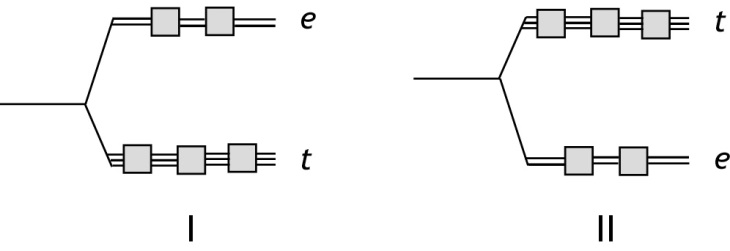 Neem het opsplitsingsdiagram over dat volgens jou van toepassing is voor het tetra-amminekoper(II)complex en teken hierin de elektronenconfiguratie van dit complex.	2Is een oplossing met tetra-amminekoper(II)ionen paramagnetisch of diamagnetisch? Geef een verklaring voor je antwoord.	2Een oplossing van koper(II)sulfaat, met Cu(H2O)62+ ionen, absorbeert licht met een hogere golflengte dan een oplossing met tetra-amminekoper(II)ionen.Welk molecuul heeft een sterker ligandveld: H2O of NH3? Geef een verklaring voor je antwoord.	2Een colorimetrische bepaling van het kopergehalte van een Bordeauxs mengsel is als volgt uitgevoerd.Eerst werd met behulp van een ijkreeks de molaire extinctiecoëfficiënt ε van het tetra-amminekoper(II)complex bij 610 nm bepaald. Zo’n ijkreeks kan bestaan uit zes oplossingen, waarvan de extinctie wordt bepaald. Bij deze extinctiemetingen worden steeds dezelfde cuvetten gebruikt, met l = 2,0 cm.Voor het maken van deze ijkreeks wordt gebruikgemaakt van:een standaardoplossing met 1,000 mg Cu2+ per mL;gedestilleerd water;7,5 M ammonia;reageerbuisjes;verdeelpipetten van 10,00 mL.Op de uitwerkbijlage staat een tabel waarmee duidelijk gemaakt kan worden hoe een ijkreeks is gemaakt. Vul de tabel op de uitwerkbijlage in zodat duidelijk wordt hoe zo’n ijkreeks kan worden gemaakt.	4Uit de gemeten extincties van de ijkreeksoplossingen werd een ijkdiagram gemaakt. Hieruit werd de molaire extinctiecoëfficiënt van het tetra-amminekoper(II)complex bepaald bij 610 nm: ε = 51 L mol1 cm1.Tenslotte werd een hoeveelheid van een Bordeauxs mengsel gemengd met wat 5 M zwavelzuur. Het mengsel werd gefiltreerd, het residu werd gewassen met water. Aan het verzamelde filtraat werd overmaat 7,5 M ammonia toegevoegd, waarna de oplossing met water werd aangevuld tot 100,00 mL. 
Van de ontstane oplossing werd met een zelfde cuvet (l = 2,0 cm) als bij de ijkreeks werd gebruikt, de extinctie gemeten bij 610 nm: E = 0,560.Bereken hoeveel gram Cu2+ dit Bordeauxse mengsel bevatte.	4De ontleding van distikstofpentaoxide	(10 punten)Wanneer distikstofpentaoxide ontleedt, ontstaan stikstofdioxide en zuurstof:2 N2O5(g)    4 NO2(g)  +  O2(g)Men heeft de snelheid van de ontledingsreactie van distikstofpentaoxide bij twee temperaturen, 318 K en 338K, onderzocht. De volgende gegevens zijn verkregen:Leg aan de hand van gegevens uit bovenstaande tabel uit dat deze reactie een eerste orde reactie is in [N2O5]. Gebruik eventueel het grafiekpapier op de uitwerkbijlage.	3Bereken de halveringstijd van [N2O5] bij 318 K.	3Bereken de activeringsenergie van deze reactie. Gebruik eventueel het grafiekpapier op de uitwerkbijlage.	4Een koper één-tweetje	(10 punten)Koper(I)ionen kunnen in één reactie als oxidator en als reductor optreden. Wordt het slecht oplosbare koper(I)chloride met water geschud, dan stellen zich de volgende evenwichten in:CuCl(s)         Cu+(aq)  +  Cl(aq)	(evenwicht 1)2 Cu+(aq)         Cu2+(aq)  +  Cu(s)	(evenwicht 2)Als we ervan uitgaan dat, behalve het waterevenwicht, alleen bovenstaande twee evenwichten in de oplossing een rol spelen, ontstaat na het schudden van koper(I)chloride met water een mengsel waarin geldt:[Cl(aq)] = 2 × [Cu2+(aq)] + [Cu+(aq)] Leg uit dat in het ontstane mengsel deze betrekking geldt.	2De waarde van de evenwichtsconstante K2 van evenwicht 2 bij 298 K kan worden berekend met behulp van de standaardelektrodepotentialen van de halfreacties die betrokken zijn bij evenwichtsreactie 2. Bereken de waarde van K2.	5Schudt men bij 298 K een overmaat koper(I)chloride met water, dan blijkt dat na het schudden [Cu2+(aq)] = 3,3·104 mol L1.Bereken de waarde van de evenwichtsconstante K1 van evenwicht 1 bij 298 K. Hiervoor heb je onder andere het antwoord op vraag 15 nodig; heb je geen antwoord op vraag 15, gebruik dan de waarde 2,3·105 (dit is niet het goede antwoord op vraag 15).	3Polymeren uit limoneen	(20 punten)Limoneen is een waardevol product uit de industrie die sinaasappelsap produceert. 
Per jaar wordt op wereldschaal 70 miljoen kg limoneen gewonnen uit sinaasappelschillen. Zie hieronder de structuur van limoneen (hierin zijn de koolstofatomen genummerd). 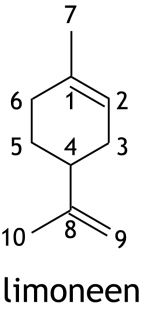 Een mogelijk veelbelovende toepassing van limoneen is als grondstof voor (gedeeltelijk) bio-based polymeren. Er wordt onderzoek gedaan naar de mogelijke inzet als monomeer voor de synthese van polymeren. 
Limoneen zelf kan via een radicaalmechanisme polymeriseren tot poly-limoneen. De opbrengst en de polymerisatiegraad vallen echter tegen. Betere resultaten worden bereikt wanneer limoneen gebruikt wordt bij de copolymerisatie met andere monomeren. Een voorbeeld hiervan is de copolymerisatie van limoneen en n-butylacrylaat. Hierbij wordt benzoylperoxide (zie hieronder) als initiator gebruikt en is van de limoneenmoleculen alleen de binding tussen C8 en C9 betrokken bij de polymerisatie.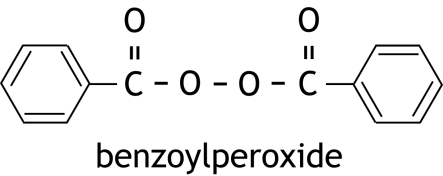 Geef de structuurformule van het begin van zo’n copolymeer van limoneen en n-butylacrylaat. Dit fragment moet onder andere bestaan uit twee monomeren van n-butylacrylaat en één limoneenmonomeer. 
Maak hierbij gebruik van Binas-tabel 66.	5Een andere aanpak om limoneen te gebruiken voor de synthese van polymeren richt zich op de binding tussen C1 en C2. Een eerste omzetting in die aanpak is de zogenoemde epoxidatie van limoneen tot 1,2-epoxylimoneen.De limoneen uit sinaasappelschillen bestaat voornamelijk uit 4R-limoneen.Bij de epoxidatie van 4R-limoneen ontstaat onder bepaalde reactieomstandigheden uitsluitend 4R-trans-1,2-epoxylimoneen (structuur I hieronder).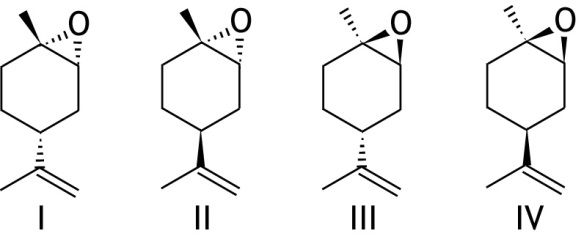 Van 4R-trans-1,2-epoxylimoneen (I) bestaan verschillende stereo-isomeren. Deze zijn als II, III en IV hierboven afgebeeld.Geef de stereochemische notatie van II op dezelfde wijze als bij I is gedaan.	2Geef aan wat in de onderstaande (nog niet complete) uitspraken op de ………………. moet staan om ze juist te laten zijn. 
Kies daarbij uit: enantiomeren of diastereomeren.
A. I en II zijn …………… .
B. II en III zijn …………… .
C. III en IV zijn …………… .
D. I en IV zijn …………… .
Noteer je antwoord als: A. ………….. B. …………….. C. ……………… D. ……………..	2Geef aan wat in de onderstaande (nog niet complete) uitspraken op de ………………. moet staan om ze juist te laten zijn. 
Kies daarbij uit: optisch actief of niet optisch actief.
A. I is …………… .
B. II is …………… .
C. III is …………… .
D. IV is …………… .
Noteer je antwoord als: A. ………….. B. …………….. C. ……………… D. ……………..	24R-trans-1,2-epoxylimoneen kan met koolstofdioxide onder invloed van een Zn-katalysator polymeriseren tot poly-limoneencarbonaat (PLC). 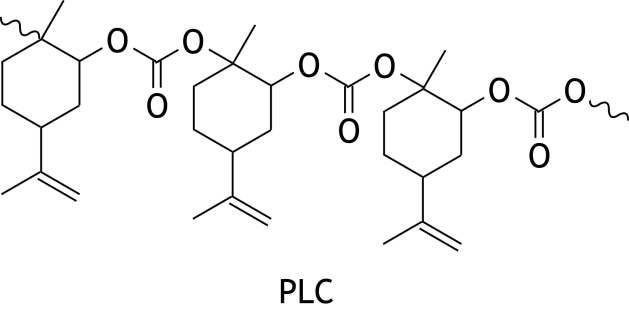 Men is erin geslaagd om poly-limoneencarbonaat (PLC) te maken met een molecuulmassa van 1,10·105 u.Bereken het totale aantal monomeereenheden in een molecuul PLC met molecuulmassa 1,10·105 u. Verwaarloos hierbij de bijdrage van de andere groepen die zich aan de uiteinden van de molecuulketens bevinden.	3Een belangrijke parameter voor polymeren is de polydispersiteit, P. 
Deze parameter geeft informatie over de verdeling over de verschillende ketenlengtes die in een polymeer voorkomen en wordt uitgedrukt in de volgende formule:Hierin is Mw de gewichtsgemiddelde molecuulmassa van het polymeer en Mn de getalsgemiddelde molecuulmassa van het polymeer.Het geproduceerde PLC heeft een P die varieert van 1,10 tot 1,20. Neem de volgende zin over en maak daarbij de juiste keuzes uit de cursieve alternatieven.
Mw is minder/meer gevoelig voor de aanwezigheid van polymeermoleculen met een kleine/grote molecuulmassa en Mn is minder/meer gevoelig voor polymeermoleculen met een kleine/grote molecuulmassa.	2Geef de naam van de techniek waarmee de polydispersiteit van polymeren kan worden bepaald.	2Leg uit of de spreiding in de ketenlengtes bij PLC met P = 1,10 groter is of kleiner is dan bij PLC met P = 1,20.	2Sulfuryldichloride	(31 punten)Sulfuryldichloride is een verbinding van zwavel, chloor en zuurstof. De molecuulformule is SO2Cl2. De lewisstructuur van sulfuryldichloride kan als volgt worden weergegeven: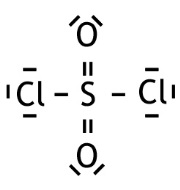 Beschrijf uitgaande van de elektronenconfiguratie in de grondtoestand van het zwavelatoom hoe de bindingen tussen het zwavelatoom en de zuurstof- en chlooratomen tot stand komen. Geef ook aan hoe het zwavelatoom gehybridiseerd is en of de bindingen σ-bindingen zijn of π-bindingen.	5Wanneer sulfuryldichloride wordt verwarmd, ontleedt het onder vorming van zwaveldioxide en chloor. Het volgende evenwicht stelt zich in:SO2Cl2(g)         SO2(g)  +  Cl2(g)De reactie naar rechts is endotherm.Wanneer men op een systeem dat zich in evenwicht bevindt een verandering aanbrengt, heeft dat tot gevolg dat er veranderingen in het evenwichtsmengsel optreden tot zich een nieuw evenwicht heeft ingesteld.Geef voor elk van de volgende gevallen aan wat het resultaat is van een verandering op een in evenwicht verkerend systeem van SO2Cl2(g) en SO2(g) en Cl2(g). Vul in de tabel die op de uitwerkbijlage (en ook hieronder) staat, in of [SO2Cl2], [SO2], [Cl2] en KC in het nieuwe evenwicht anders zijn dan [SO2Cl2], [SO2], [Cl2] en KC in het oude evenwicht en, zo ja, welke verandering heeft plaatsgevonden.	9Voor sulfuryldichloride geldt ΔfH0 = 3,55·105 J mol1 en S0 = 311 J mol1 K1. Een ruimte met een vast volume van 1,00 dm3 wordt gevuld met uitsluitend 3,45 g sulfuryldichloride en verhit tot 157 C.Bereken hoe hoog de druk is geworden als het evenwicht zich heeft ingesteld.	11Een verbinding die afgeleid is van sulfuryldichloride is paratolueensulfonylchloride, ook wel tosylchloride genoemd en vaak afgekort weergegeven met TsCl.
De structuurformule van tosylchloride is: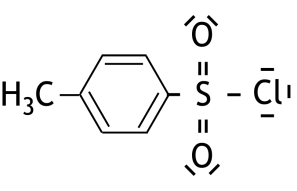 Tosylchloride wordt in de organische chemie vaak gebruikt om bij eliminatie- en substitutiereacties een slechte leaving group (vertrekkende groep) om te zetten tot een betere leaving group.Een voorbeeld is de eliminatiereactie van een alcohol tot een alkeen. Hierbij laat men 

eerst het alcohol, in aanwezigheid van pyridine (             ), reageren met tosylchloride, 

waarna het gevormde alkyltosylaat wordt verhit met natriumethanolaat. 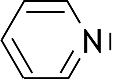 Geef de vergelijkingen van de omzettingen die plaatsvinden bij de eliminatiereactie van 3-methylbutaan-2-ol. Gebruik structuurformules; tosylchloride mag worden weergegeven met TsCl.	6Synthese van carvon uit limoneen	(16 punten)D-Carvon wordt gebruikt bij de opslag van aardappels. Het voorkomt het zogenoemde ‘uitlopen’ van aardappels waarbij vroegtijdig groeischeuten ontstaan. Carvon kan met de volgende structuur worden weergegeven (hierin zijn de koolstofatomen genummerd):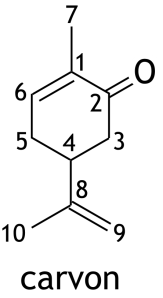 Van carvon bestaan twee stereo-isomeren waarvan alleen D-carvon het bovengenoemde effect heeft. L-carvon ruikt naar munt en wordt gebruikt als geur- en smaakstof.D-carvon kan worden gesynthetiseerd uit D-limoneen, dat uit sinaasappelschillen kan worden geïsoleerd. De synthese van D-carvon uit D-limoneen verloopt in drie stappen. Deze synthese is hieronder schematisch weergegeven: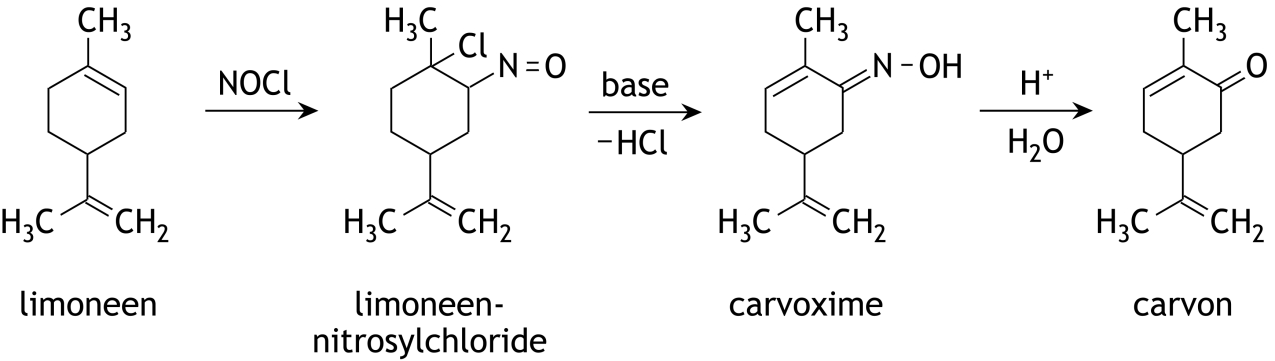 In stap 1 vindt een elektrofiele additie plaats waarbij limoneennitrosylchloride wordt gevormd. Deze additie is selectief en verloopt volgens een reactiemechanisme dat vergelijkbaar is met een Markovnikoff-additie.Leg uit dat uit het schema blijkt dat de vorming van limoneennitrosylchloride selectief is. 	2Leg uit dat het reactiemechanisme dat heeft geleid tot het ontstaan van limoneennitrosylchloride vergelijkbaar is met een Markovnikoff-additie. 	2In stap 2 vinden twee omzettingen plaats. Eén daarvan is de omzetting van de N = O groep tot een N  O  H groep. Deze omzetting verloopt via een tautomere omlegging. Op de uitwerkbijlage is een gedeelte van de structuur van limoneennitrosylchloride weergegeven.Geef op de uitwerkbijlage deze tautomere omlegging van limoneennitrosylchloride tot carvoxime weer. Ga daarbij uit van het weergegeven gedeelte van de structuur van limoneennitrosylchloride en geef met pijlen weer hoe elektronenparen van positie veranderen.	3Stap 3 is een hydrolyse. Behalve carvon ontstaat hierbij nog één andere stof.Geef de structuurformule van deze stof.	2Van de beginstof limoneen, twee tussenproducten en het eindproduct carvon worden IR-spectra opgenomen. Hieronder is de plaats van een aantal absorptiepieken in deze IR-spectra weergegeven.Noem de absorptiepiek waaruit blijkt dat: in een carvoximemolecuul de oximegroep (N  O  H) aanwezig is: …in een limoneennitrosylchloridemolecuul een Cl atoom voorkomt en in een carvoximemolecuul niet (meer): …in een carvonmolecuul een carbonylgroep voorkomt: …Maak hierbij ook gebruik van Binas-tabel 39C.Noteer je antwoord als volgt: A. …; B. …; C. …	3Het 1H  NMR-spectrum van carvon laat de volgende signalen zien:Op de uitwerkbijlage staat dezelfde tabel.Vul de nummers van de C atomen in die bij de vermelde signalen horen. Maak hierbij ook gebruik van Binas-tabel 39B1.	440e Nationale ScheikundeolympiadeAvebe Innovation CenterGroningenTHEORIETOETSuitwerkbijlagewoensdag 5 juni 2019Naam: N.B.: Vergeet niet je naam op het voorblad te zetten!Vraag 9ijkreeksVraag 26Vraag 31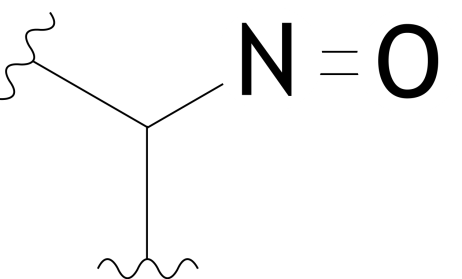 Vraag 34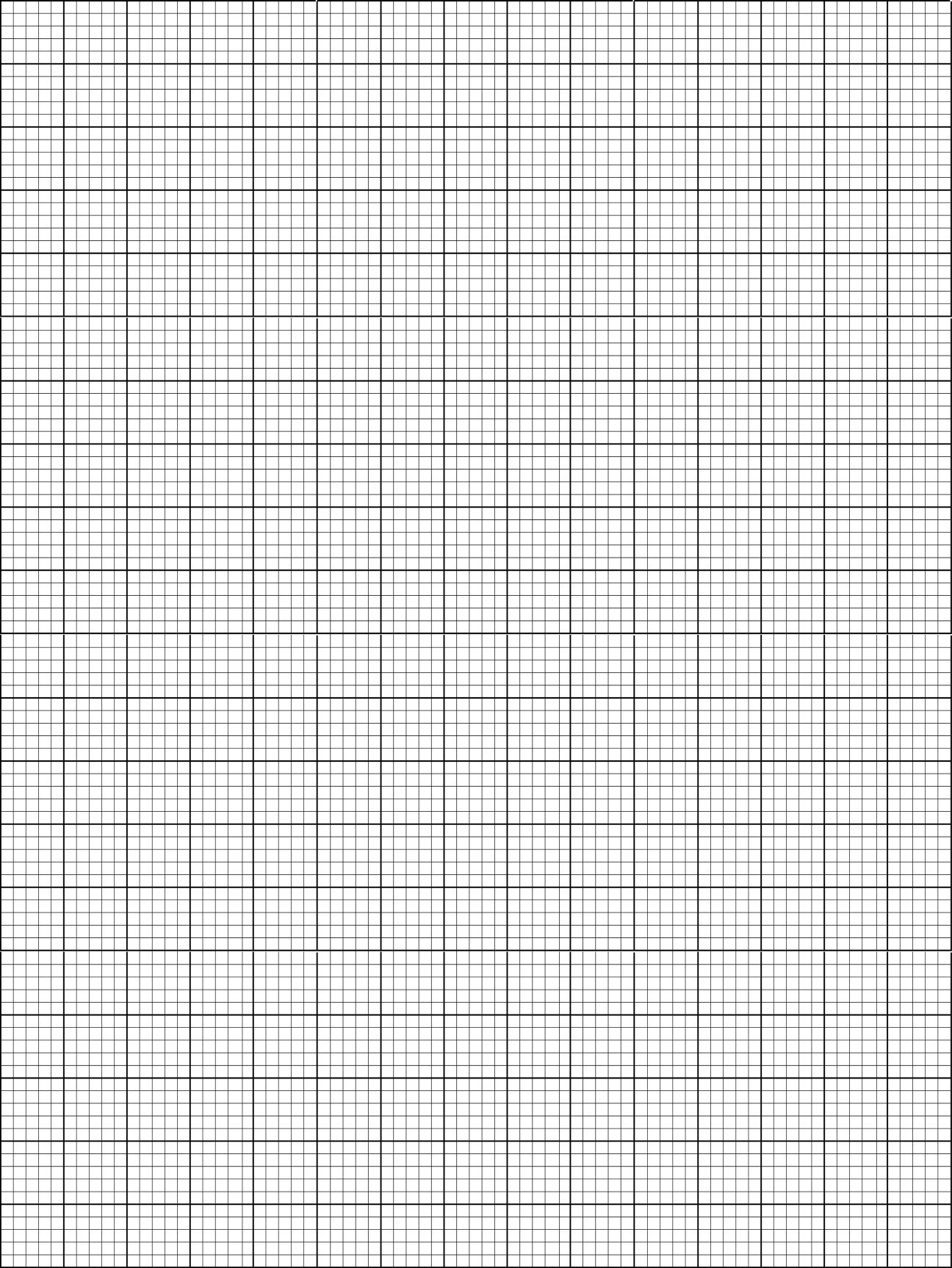 40e Nationale ScheikundeolympiadeAvebe Innovation CenterGroningenPRACTICUMTOETSdonderdag 6 juni 2019De experimenten voor deze toets zijn voorbereid door:Kees Beers (NSO comité)Piet Buwalda (Avebe)Wesley Browne (RUG)Dick Hennink (NSO comité)Marijn Jonker (RUG)Het NSO comité:Johan BroensMartin GroeneveldEmiel de KleijnVerder is medewerking verleend door:
Hans de Boer (RUG)
Tjalling Canrinus (RUG)
Laura Comprido (RUG)
Sietse Dijt (RUG)
Linda Eijsink (RUG)
Ruben Feringa (RUG)
Marit Fiechter (RUG)
Andy Sardjan (RUG)
Jorn Steen (RUG)De eindredactie was in handen van:Kees Beers en Dick HenninkAanwijzingen/hulpmiddelenDeze practicumtoets bestaat uit twee geïntegreerde onderdelen:De bepaling van substitutiegraad van geacetyleerd zetmeel;De acetylering van zetmeel.Na 4 uur eindigt de practicumtoets. Binnen deze tijd moeten:de bijgevoegde antwoordbladen zijn ingevuld;alle vragen zijn beantwoord.De maximumscore voor de gehele practicumtoets bedraagt 80 punten.De score wordt bepaald door:praktische vaardigheid, netheid, veiligheid 		maximaal 20 puntenresultaten van de bepalingen en beantwoording van de vragen 		maximaal 60 puntenBenodigde hulpmiddelen: (grafische) rekenmachine, lineaal/geodriehoek en Binas of ScienceData.Lees eerst de inleiding en alle opdrachten door en begin daarna pas met de uitvoering.Extra:Dit is een toets; het is niet toegestaan te overleggen met andere deelnemers.Wanneer je een vraag hebt, dan kun je deze stellen aan de begeleider.Mocht er iets niet in orde zijn met je glaswerk of apparatuur, meld dit dan bij de begeleider zodra je het ontdekt. Leen geen spullen van je buurman!InleidingZetmeelacetaten worden op grote schaal toegepast in de levensmiddelenindustrie. Zetmeelacetaat (E1420) wordt toegepast in noodles; zetmeeladipaat/acetaat (E1422) in producten zoals vla en sauzen. In instant noodles zorgen zetmeelacetaten voor een gare textuur.De acetylering van zetmeel wordt uitgevoerd met azijnzuuranhydride. Het zijn voornamelijk de OH groepen op C atoom 2 van de glucose-eenheden waar de reactie plaatsvindt. Dit komt doordat deze OH groep licht zure eigenschappen heeft, meer dan de andere OH groepen in het molecuul.De reactievergelijking van de acetylering is als volgt: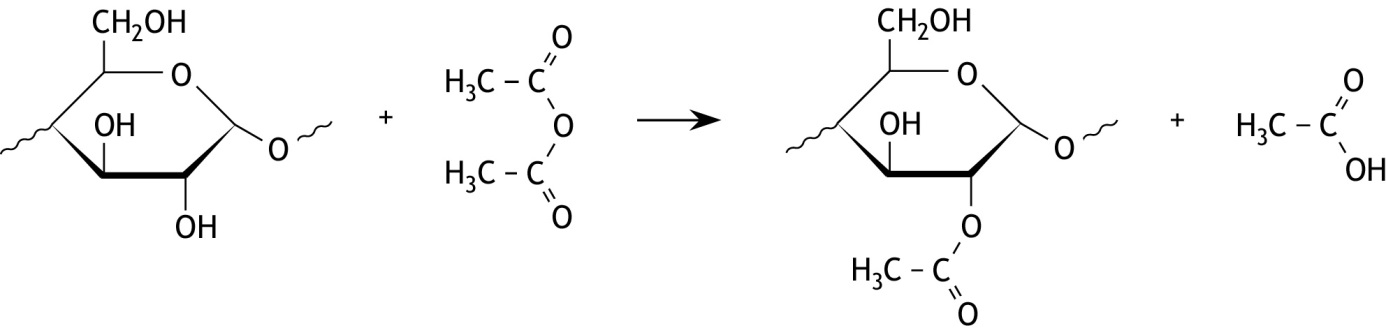 Als nevenreactie treedt de hydrolyse van azijnzuuranhydride op: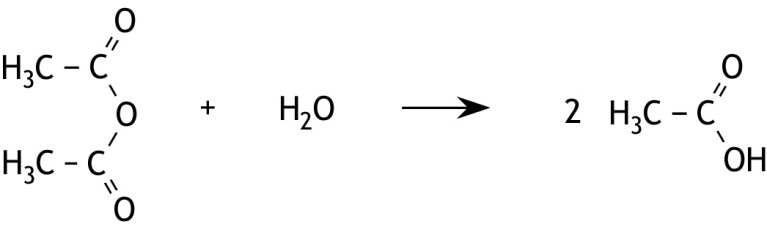 De acetylering van zetmeel wordt uitgevoerd bij pH = 8,5. Om de pH constant op 8,5 te houden moet voortdurend natronloog worden toegevoegd.De substitutiegraad, DS, van het geacetyleerde zetmeel is gedefinieerd als het gemiddelde aantal mol OH groepen dat per glucose-eenheid (C6H10O5) heeft gereageerd.Volgorde van het werk:In Experiment 1 moet bepaalde hoeveelheid geacetyleerd zetmeel worden verzeept met natronloog. Dit duurt circa twee uur. Terwijl deze reactie plaatsvindt wordt Experiment 2 in z’n geheel uitgevoerd. Na inlevering van de antwoordbladen van Experiment 2 ga je verder met Experiment 1.Aan het begin van het practicum staat een buret gevuld met natronloog (44 g NaOH per liter) voor je gereed. Deze heb je nodig in Experiment 2. Zodra je in Experiment 2  klaar bent met het toevoegen van de natronloog moet je die buret legen en goed schoonmaken.De bepaling van de substitutiegraad van geacetyleerd zetmeel 	(40 punten)ChemicaliënGeacetyleerd zetmeel:	vochtgehalte 17,05 massaprocentNatronloog: 		0,10 M Zoutzuur:		0,10 M Indicatoroplossing:	fenolftaleïenoplossingH- en P-zinnenGeacetyleerd zetmeel :	nvtNatronloog:			H 314, 318, 402			P 280, 305 + 351 + 338, 310Zoutzuur:			H 315, 319			P 264, 280, 302 + 352, 305 + 351 + 338, 332, 313, 362Fenolftaleïen:			H 319			P 280, , 308 + 313Materialentwee afsluitbare 20 mL scintillatiekolfjes met in elk kolfje 1,00 g geacetyleerd zetmeel en een kleine roervloeen 50 mL bureteen 25 mL pipet met schaalverdelingeen pipetteerballontwee 50 mL erlenmeyersspuitfles met gedestilleerd watergedeeld met andere deelnemers:afvalbak voor afvalmarkermagnetische roerder UitvoeringVul de pipet met 0,10 M natronloog.Voeg met behulp van een pipet 13,0 mL 0,10 M natronloog toe aan beide monsters. Noteer het exacte aantal mL toegevoegd natronloog op de je antwoordblad.Doe een roervlo in beide scintillatiekolfjes, sluit ze af, zet er een merkteken op zodat je ze kunt herkennen en zet ze op een magnetische roerder. Vraag hierbij hulp aan de laboratoriumassisent.Roer beide suspensies gedurende twee uur bij kamertemperatuur.Terwijl de vloeistoffen worden geroerd, begin je met experiment 2. Als je daarmee klaar bent, ga je door met de uitvoering van de onderstaande titraties.Vul de buret met 0,10 M zoutzuur.Breng de inhoud van één van de scintillatiekolfjes kwantitatief over in een 100 mL erlenmeyer.Voeg aan de inhoud van de erlenmeyer twee druppels fenolftaleïenoplossing toe.Titreer de suspensie in de erlenmeyer met 0,1 M zoutzuur tot de indicator van kleur is veranderd. Voer de titratie snel en nauwkeurig uit.Herhaal de punten 6 t/m 8 met de inhoud van het andere scintillatiekolfje.Vragen (beantwoord deze nadat je dit experiment geheel hebt uitgevoerd)Noteer:	3de massa’s van het afgewogen geacetyleerde zetmeel en het vochtgehalte;het exacte aantal mL 0,10 M natronloog;alle buretstanden.Wanneer de gemiddelde acetyleringsgraad van het geacetyleerde zetmeel op x wordt gesteld, kan de formule van een geacetyleerde zetmeeleenheid worden weergegeven met C6H7O2(OH)(3—x)(C2H3O2)x.Geef de reactievergelijking van de verzepingsreactie; gebruik C6H7O2(OH)(3—x)(C2H3O2)x als formule voor het geacetyleerde zetmeel.	2De acetyleringsgraad kan met behulp van de volgende formule uit het titratieresultaat worden berekend: , waarin m de massa in gram is van het geacetyleerde zetmeel in het verstrekte monster en B het aantal mol OH dat met die hoeveelheid geacetyleerd zetmeel heeft gereageerd.Leid de formule  af.	4Bereken de acetyleringsgraad, DS, van het onderzochte geacetyleerde zetmeel.	14Zou je de bepaling in duplo (of triplo) ook als volgt kunnen uitvoeren?doe 10 g monster in een maatkolf van 100 mLvoeg water toe tot de maatstreeppipetteer 10 mL in een 100 mL erlenmeyer en voeg een bekende overmaat loog toeroer twee uurtitreer met zoutzuur, met fenolftaleïen als indicator.Geef een verklaring voor je antwoord. 	2Wanneer je methyloranje als indicator voor de bepaling van het equivalentiepunt zou gebruiken, wordt dan dezelfde waarde voor DS verkregen, of een hogere of een lagere? Geef een verklaring voor je antwoord.	5De acetylering van zetmeel	(40 punten)ChemicaliënAceton
Azijnzuuranhydride
Natronloog:	44 g NaOH per liter
Zetmeel: 	vochtgehalte 15,11 massaprocent
Zwavelzuuroplossing:	0,5 MH- en P-zinnenAceton:	H 225, 319, 336
	P 210, 280, 304 + 340 + 310, 305 + 351 + 338, 337 + 313, 403 + 235
Azijnzuuranhydride	H 226, 302, 314, 332
	P 210, 260, 264, 280, 303 + 361 + 352, 304 + 340, 305 + 351 + 338
Natronloog	H 314, 318
	P 260, 264, 280, 301 + 330 + 331, 303 + 361 + 353, 305 + 351 + 338
Zetmeel	nvt
Zwavelzuuroplossing	H 314, 318
	P 260, 264, 280, 301 + 330 + 331, 303 + 361 + 353, 305 + 351 + 338Materialeneen 250 mL bekerglas met een afgewogen hoeveelheid zetmeeleen monsterpotje (4 mL, label AA) met 4,0 g azijnzuuranhydrideeen buret gevuld met natronloog (44 g NaOH per liter)een roervloeen magnetische roerdervijf druppelpipettentwee speentjeseen pH metergedeeld met andere deelnemers:een 100 mL of 250 mL maatcilindereen Büchnertrechterfiltreerpapiereen afzuigerlenmeyer markerUitvoering Voeg aan het zetmeel in het 250 mL bekerglas met behulp van een maatcilinder 100 mL water toe.Doe de roervlo en de elektrode van de pH meter in de vloeistof. Zorg ervoor dat de roervlo de elektrode van de pH meter niet kan raken tijdens het roeren.Voeg, onder roeren, uit de buret zoveel natronloog toe dat de pH van de suspensie gelijk is aan 8,5.Noteer nu de buretstand van de natronloog.Druppel met behulp van een druppelpipet, onder flink roeren, gedurende circa 20 minuten gelijkmatig (ongeveer elke drie seconden een druppel) de 4,0 g azijnzuuranhydride bij de suspensie. Zorg ervoor, door toevoegen van de natronloog, dat gedurende het toevoegen van de azijnzuuranhydride de pH constant op 8,5 blijft.Roer de vloeistof, nadat alle azijnzuuranhydride is toegevoegd, nog 15 minuten. En zorg ervoor dat de pH op 8,5 blijft.Noteer de buretstand van de natronloog.Breng daarna met de 0,5 M zwavelzuuroplossing de pH op 5,0; gebruik een druppelpipet. Mocht de pH onder 5,0 zakken, corrigeer dat dan met wat natronloog.Maak nu de buret leeg en spoel hem goed met water.Controleer na 1 minuut of de pH nog steeds 5,0 is. Voeg zo nodig zoveel zwavelzuuroplossing toe dat de pH weer 5,0 is.Weeg een filtreerpapiertje en leg dat in de Büchnertrechter.Zuig het mengsel uit het bekerglas af over de Büchnertrechter. Doe dit in de zuurkast met hulp van de laboratoriumassistent.Was het neerslag met in totaal 0,25 L water en daarna met 100 mL aceton.Lever de Büchnertrechter met inhoud in bij de laboratoriumassistent. Deze weegt het filtreerpapiertje met product. Noteer de massa op je antwoordblad – laat de massa paraferen door de laboratoriumassistent.VragenNoteer: 	3de massa van het zetmeel;het vochtgehalte van het afgewogen zetmeel;de begin- en eindstand van de buret met natronloog.Geef het mechanisme van de acetylering van zetmeel in basisch milieu. Gebruik structuurformules en zet hierin alle relevante vrije elektronenparen. Geef met kromme pijlen (      ) aan hoe elektronenparen verschuiven bij het vormen en verbreken van 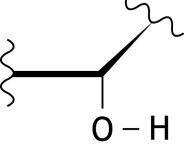 bindingen. Gebruik voor de zetmeeleenheid een structuur als                     	7Het percentage azijnzuuranhydride dat heeft gereageerd met zetmeel (het rendement van de synthese) kan worden berekend met behulp van de volgende formule , waarin a het aantal mol azijnzuuranhydride is dat heeft gereageerd en B het aantal mol OH dat nodig was om de pH op 8,5 te houden.Leid de formule  af.	4Bereken hoeveel procent van het azijnzuuranhydride heeft gereageerd met zetmeel (het rendement).	1640e Nationale ScheikundeolympiadeAvebe Innovation CenterGroningenPRACTICUMTOETSantwoordbladendonderdag 6 juni 2019SCHEIKUNDEOLYMPIADE 2019CORRECTIEVOORSCHRIFT VOORRONDE 1af te nemen in de periode van14 tot en met 25 januari 2019Deze voorronde bestaat uit 20 meerkeuzevragen verdeeld over 8 onderwerpen en 3 opgaven met in totaal 11 open vragen.De maximumscore voor dit werk bedraagt 78 punten (geen bonuspunten).Benodigde hulpmiddelen: (grafisch) rekenapparaat en BINAS 6e druk of ScienceData 1e druk.Bij elke vraag is het aantal punten vermeld dat een juist antwoord op die vraag oplevert.Bij de correctie van het werk moet bijgaand antwoordmodel worden gebruikt. Daarnaast gelden de algemene regels, zoals die bij de correctievoorschriften voor het CE worden verstrekt.Meerkeuzevragen	(totaal 40 punten)per juist antwoord: 2 puntenOpen opgaven	(totaal 38 punten)Zuuranhydriden	7 puntenMaximumscore 3Een juist antwoord kan er als volgt uitzien: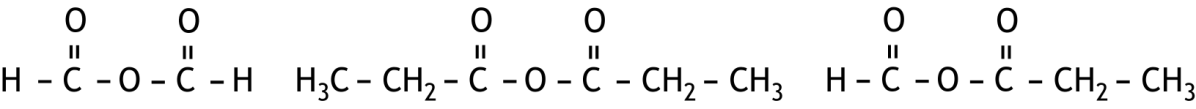 per juiste structuurformule	1Maximumscore 2Een juist antwoord kan er als volgt uitzien:
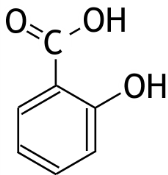 Indien de volgende structuurformule is gegeven:	1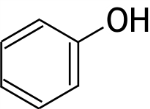 Maximumscore 2Een juist antwoord kan er als volgt uitzien:
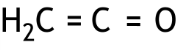 Kaliumdichromaatoplossing	12 puntenMaximumscore 2Een juist antwoord kan als volgt zijn geformuleerd:Bij verdunning verschuift (de ligging van) een evenwicht in de richting van het grootste aantal deeltjes (in de reactievergelijking).In de vergelijking van evenwicht 1 staan (afgezien van H2O dat oplosmiddel is) rechts twee deeltjes en links staat één deeltje, dus (de ligging van) het evenwicht verschuift naar rechts.bij verdunning verschuift (de ligging van) een evenwicht in de richting van het grootste aantal deeltjes (in de reactievergelijking)	1bij evenwicht 1 staan rechts twee deeltjes en links staat één deeltje, dus (de ligging van) het evenwicht verschuift naar rechts	1Indien een antwoord is gegeven als: „In evenwicht 1 staan links en rechts twee deeltjes. Dus het evenwicht verschuift niet (bij verdunning).”	1Maximumscore 3Een juist antwoord kan als volgt zijn geformuleerd:Bij verlaging van de pH neemt de [H3O+] toe. (De ligging van) evenwicht 2 verschuift daardoor naar links. Door toename van [HCrO4] verschuift (de ligging van) evenwicht 1 naar links. Dus [Cr2O72] wordt groter.bij verlaging van de pH neemt de [H3O+] toe	1verschuiving van (de ligging van) evenwicht 2 in overeenstemming met de genoemde verandering van [H3O+]	1verschuiving van (de ligging van) evenwicht 1 in overeenstemming met de genoemde verschuiving van (de ligging van) evenwicht 2 en conclusie	1OpmerkingWanneer als antwoord is gegeven: „Bij verlaging van de pH verschuift evenwicht 2 naar links. Door toename van [HCrO4] verschuift evenwicht 1 naar links. Dus [Cr2O7 2] wordt groter.”, dit goed rekenen.Maximumscore 3Een voorbeeld van een juiste berekening is:, dus de [HCrO4] is  keer zo groot als de [CrO42].berekening van [H3O+]: 103,50	1juiste evenwichtsvoorwaarde, eventueel (gedeeltelijk) ingevuld	1rest van de berekening	1Maximumscore 4
Een voorbeeld van een juist antwoord is:juiste evenwichtsvoorwaarden voor evenwicht 1 en evenwicht 2	1juiste evenwichtsvoorwaarde voor evenwicht 3	1juist combineren van twee evenwichtsvoorwaarden	1rest van de afleiding	1Natriumperjodaat en natriumjodaat 	19 puntenMaximumscore 3Voorbeelden van een juist antwoord zijn: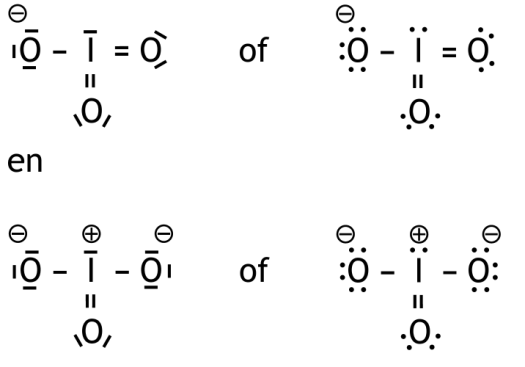 totaal dertien elektronenparen getekend	1alle bindende en niet-bindende elektronenparen juist	1ladingen juist	1Indien in een overigens juiste lewisstructuur niet alle zuurstofatomen voldoen aan de octetregel, bijvoorbeeld in een structuur als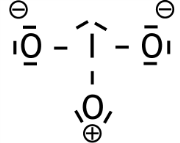 	2Indien een overigens juiste lewisstructuur is gegeven waarin alle atomen voldoen aan de octetregel, bijvoorbeeld een structuur als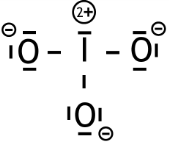 	2Opmerking
Wanneer een lewisstructuur is gegeven als                   , dit goed rekenen.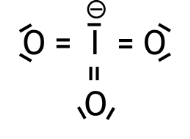 Maximumscore 3
2 IO4  +  16 H+  +  14 e    I2  +  8 H2OIO4 en H+ voor de pijl en I2 en H2O na de pijl	1e voor de pijl	1juiste coëfficiënten	1Indien de vergelijking 2 I    I2  +  2 e is gegeven	0Opmerking
Wanneer de vergelijking IO4  +  8 H+  +  8 e    I  +  4 H2O is gegeven, dit goed rekenen.Maximumscore 2schoonmaken met gedestilleerd water is niet nodig.	1voorspoelen met de kaliumjodide-oplossing is niet nodig	1Maximumscore 11
Voorbeelden van een juiste berekening met bijbehorend scoringsvoorschrift zijn:Stel het monster bevat bevat x g NaIO4 en y g NaIO3, dat is  mol NaIO4 en  mol NaIO3.In de 10,00 mL oplossing zat dus  mol IO4 en  mol IO3.In reactie 1 ontstaat dan  mol I2 en in reactie 2 ontstaat  mol I2. 
Dus totaal ontstaat  mol I2.Voor de titratie was  mol S2O32 nodig en dat heeft gereageerd met  mol I2.Dus: =	(vergelijking 1)Tevens geldt x + y = 0,500		(vergelijking 2)Oplossen van dit stelsel van vergelijkingen levert x = 0,301 en y = 0,199.Het onderzochte mengsel bevatte dus 0,301 g NaIO4 en 0,199 g NaIO3.berekening van de molaire massa’s van NaIO4 en NaIO3: respectievelijk 213,9 (g mol1) en 197,9 (g mol1)	1berekening van het aantal mol NaIO4 en NaIO3 in de 0,500 g van het monster: respectievelijk x delen door de molaire massa van NaIO4 en y delen door de molaire massa van NaIO3	1berekening van het aantal mol IO4 en IO3 in de 10,00 mL oplossing: het aantal mol NaIO4 en NaIO3 in de 0,500 g van het monster vermenigvuldigen met 10,00 (mL) en delen door 100 (mL)	1berekening van het aantal mol I2 dat in reactie 1 wordt gevormd: het aantal mol IO4 in de 10,00 mL oplossing vermenigvuldigen met 4	1berekening van het aantal mol I2 dat in reactie 2 wordt gevormd: het aantal mol IO3 in de 10,00 mL oplossing vermenigvuldigen met 3	1berekening van het totale aantal mol I2 dat wordt gevormd: het aantal mol I2 dat in reactie 1 wordt gevormd optellen bij het aantal mol I2 dat in reactie 2 wordt gevormd	1berekening van het aantal mol S2O32 dat voor de titratie is gebruikt: 16,87 (mL) vermenigvuldigen met 103 (L mL1) en met 0,1025 (mol L1)	1berekening van het aantal mol I2 dat tijdens de titratie heeft gereageerd: het aantal mol S2O32 dat voor de titratie is gebruikt, delen door 2	1gelijkstellen van het totale aantal mol I2 dat in reactie 1 en reactie 2 is gevormd aan het aantal mol I2 dat tijdens de titratie heeft gereageerd (vergelijking 1)	1x + y = 0,500 (vergelijking 2)	1oplossen van het stelsel van twee vergelijkingen met twee onbekenden	1Voor de titratie was  mmol S2O32 nodig en dat heeft gereageerd met  mmol I2.Stel de 10,00 mL oplossing bevat x mmol NaIO4 en y mmol NaIO3.Dus totaal ontstaat 4 x + 3 y mmol I2.Dus: =		(vergelijking 1)Tevens geldt 	(vergelijking 2)Oplossen van dit stelsel van vergelijkingen levert x = 0,14 en y = 0,10.Het onderzochte mengsel bevatte dus  g NaIO4 en 0,500  0,30 = 0,20 g NaIO3.berekening van het aantal mmol S2O32 dat voor de titratie is gebruikt: 16,87 (mL) vermenigvuldigen met 0,1025 (mmol mL1)	1berekening van het aantal mmol I2 dat tijdens de titratie heeft gereageerd: het aantal mmol S2O32 dat voor de titratie is gebruikt, delen door 2	1notie dat het aantal mmol I2 dat in reactie 1 wordt gevormd gelijk is aan het aantal mmol IO4 in de 10,00 mL oplossing (bijvoorbeeld gesteld als x) vermenigvuldigd met 4	1notie dat het aantal mmol I2 dat in reactie 2 wordt gevormd gelijk is aan het aantal mmol IO3 in de 10,00 mL oplossing (bijvoorbeeld gesteld als y) vermenigvuldigd met 3	1berekening van het totale aantal mmol I2 dat wordt gevormd: het aantal mmol I2 dat in reactie 1 wordt gevormd optellen bij het aantal mmol I2 dat in reactie 2 wordt gevormd	1gelijkstellen van het totale aantal mmol I2 dat in reactie 1 en reactie 2 is gevormd aan het aantal mmol I2 dat tijdens de titratie heeft gereageerd (vergelijking 1)	1berekening van de molaire massa’s van NaIO4 en NaIO3: respectievelijk 213,9 (g mol1) en 197,9 (g mol1)	1(vergelijking 2)	1oplossen van het stelsel van twee vergelijkingen met twee onbekenden	1berekening van het aantal g NaIO4 in de 10,00 mL oplossing: x vermenigvuldigen met 103 (mol mmol1) en met de molaire massa van NaIO4	1berekening van het aantal g NaIO4 en NaIO3 in 0,500 g: het aantal g NaIO4 in de 10,00 mL oplossing vermenigvuldigen met 100 (mL) en delen door 10,00 (mL) (is het aantal g NaIO4 in de 0,500 g) en het aantal g NaIO4 in de 0,500 g aftrekken van 0,500 g (is het aantal g NaIO3 in de 0,500 g)	1Opmerking
Wanneer bij deze berekeningswijze het antwoord in vier significante cijfers is gegeven, dit niet aanrekenen.Indien het mengsel uitsluitend uit NaIO3 zou bestaan, zou voor de titratie nodig zijn geweest  mL natriumthiosulfaatoplossing.Indien het mengsel uitsluitend uit NaIO4 zou bestaan, zou voor de titratie nodig zijn geweest  mL natriumthiosulfaatoplossing.Er was nodig 16,87 mL natriumthiosulfaatoplossing, dus er zat  g NaIO4 in het onderzochte mengsel, 
alsmede 0,500 — 0,301 = 0,199 g NaIO3.berekening van de molaire massa’s van NaIO4 en NaIO3: respectievelijk 213,9 (g mol1) en 197,9 (g mol1)	1berekening van het aantal gram stof in de 10,00 mL oplossing: 0,500 (g) vermenigvuldigen met 10,00 (mL) en delen door 100 (mL)	1berekening van het aantal mol IO3 in de 10,00 mL oplossing indien het monster uitsluitend uit NaIO3 zou bestaan: het aantal gram stof in de 10,00 mL oplossing delen door de molaire massa van NaIO3	1berekening van het aantal mol I2 dat zou ontstaan indien het monster uitsluitend uit NaIO3 zou bestaan: het aantal mol IO3 in de 10,00 mL oplossing indien het monster uitsluitend uit NaIO3 zou bestaan, vermenigvuldigen met 3	1berekening van het aantal mol IO4 in de 10,00 mL oplossing indien het monster uitsluitend uit NaIO4 zou bestaan: het aantal gram stof in de 10,00 mL oplossing delen door de molaire massa van NaIO4	1berekening van het aantal mol I2 dat zou ontstaan indien het monster uitsluitend uit NaIO4 zou bestaan: het aantal mol IO4 in de 10,00 mL oplossing indien het monster uitsluitend uit NaIO3 zou bestaan, vermenigvuldigen met 4	1berekening van het aantal mol S2O32 dat voor de titraties nodig zou zijn: het aantal mol I2 dat in beide gevallen zou zijn gevormd, vermenigvuldigen met 2	1berekening van het aantal mL natriumthiosulfaatoplossing dat in beide gevallen nodig zou zijn: het aantal mol S2O32 dat voor de titraties nodig zou zijn delen door 0,1025 (mol L1) en vermenigvuldigen met 103 (mL L1)	1berekening van het aantal gram NaIO4 in de 0,500 g monster: het verschil van 16,87 (mL) en het aantal mL natriumthiosulfaatoplossing dat voor de titratie nodig zou zijn indien het mengsel uitsluitend uit NaIO3 zou bestaan, delen door het verschil van het aantal mL natriumthiosulfaatoplossing dat voor de titratie nodig zou zijn indien het mengsel uitsluitend uit NaIO4 zou bestaan en het aantal mL natriumthiosulfaatoplossing dat voor de titratie nodig zou zijn indien het mengsel uitsluitend uit NaIO3 zou bestaan en het quotiënt vermenigvuldigen met 0,500 (g)	2berekening van het aantal gram NaIO3 in de 0,500 g monster: het aantal gram NaIO4 in de 0,500 g monster aftrekken van 0,500 (g)	1SCHEIKUNDEOLYMPIADE 2019CORRECTIEVOORSCHRIFT VOORRONDE 2af te nemen in de periode van18 tot en met 22 maart 2019Deze voorronde bestaat uit 20 meerkeuzevragen verdeeld over 7 onderwerpen en 4 opgaven met in totaal 16 open vragen.De maximumscore voor dit werk bedraagt 92 punten (geen bonuspunten).Benodigde hulpmiddelen: (grafisch) rekenapparaat en BINAS 6e druk of ScienceData 1e druk.Bij elke vraag is het aantal punten vermeld dat een juist antwoord op die vraag oplevert.Bij de correctie van het werk moet bijgaand antwoordmodel worden gebruikt. Daarnaast gelden de algemene regels, zoals die bij de correctievoorschriften voor het CE worden verstrekt.Meerkeuzevragen	(totaal 40 punten)per juist antwoord: 2 puntenOpen opgaven	(totaal 52 punten)Perjodaat in de organische chemie	(13 punten)Maximumscore 3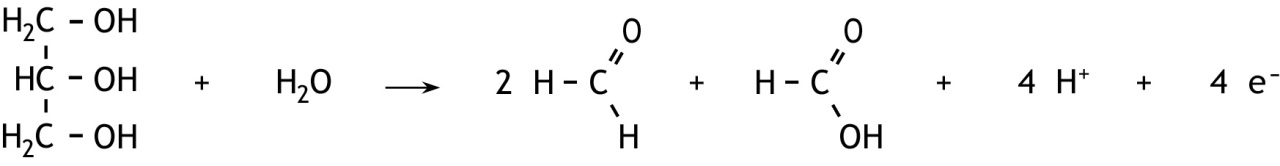 formules van glycerol en H2O voor de pijl en formules van methanal en methaanzuur en H+ na de pijl	1e— na de pijl	1juiste coëfficiënten bij juiste formules	1Opmerking
Wanneer molecuulformules voor de organische verbindingen zijn gebruikt, dit goed rekenen.Maximumscore 2Een voorbeeld van een juist antwoord is:Bij de verbreking van één van de C — C bindingen ontstaan in eerste instantie een methanalmolecuul en een 2-hydroxyethanalmolecuul. Vervolgens wordt de C — C binding in het 2-hydroxyethanalmolecuul verbroken, waarbij het C = O deel van het molecuul wordt omgezet tot een methaanzuurmolecuul het andere deel tot een methanalmolecuul.notie dat eerst methanal en 2-hydroxyethanal ontstaan	1notie dat uit het C = O deel van het 2-hydroxyethanalmolecuul een methaanzuurmolecuul ontstaat en uit het andere deel een methanalmolecuul	1Maximumscore 2Voorbeelden van een juist antwoord zijn: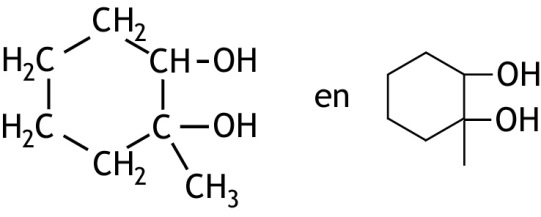 cyclohexaan met twee OH groepen op naburige C atomen	1een methylgroep op de juiste plaats	1Indien een structuurformule is gegeven als:	1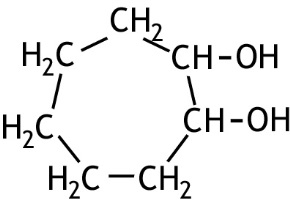 Maximumscore 6Een voorbeeld van een juiste berekening is:berekening van het aantal mmol OH— dat heeft gereageerd: 15,12 (mL) vermenigvuldigen met 0,0868 (mmol mL—1)	1notie dat het aantal mmol OH— dat heeft gereageerd gelijk is aan het aantal mmol glycerol in de 10,00 mL oplossing die getitreerd is	1berekening van het aantal mmol glycerol in de 1,308 g onderzochte vloeistof (is gelijk aan het aantal mmol glycerol in de 100,0 mL maatkolf): het aantal mmol OH— dat heeft gereageerd, vermenigvuldigen met 100,0 (mL) en delen door 10,00 (mL)	1berekening van de molaire massa van glycerol: 92,09 (g mol—1)	1berekening van het aantal g glycerol in de 1,308 g onderzochte vloeistof: het aantal mmol glycerol in de 1,308 g onderzochte vloeistof vermenigvuldigen met 10—3 (g mg—1) en met de molaire massa van glycerol 	1berekening van het massapercentage: het aantal g glycerol in de 1,308 g onderzochte vloeistof delen door 1,308 (g) en vermenigvuldigen met 102(%)	1Vanadium-Redox-Flow-Batterij	(17 punten)Maximumscore 2VO2+  +  H2O    VO2+  +  2 H+  +  e  Maximumscore 2
Een voorbeeld van een juist antwoord is:
De standaardelektrodepotentiaal bij elektrode A is hoger dan de standaardelektrodepotentiaal bij elektrode B. Dus elektrode A is de positieve elektrode.de standaardelektrodepotentiaal bij elektrode A is hoger dan de standaardelektrodepotentiaal bij elektrode B	1conclusie	1Maximumscore 4
Een voorbeeld van een juiste berekening is:
  Oplossen van deze vierkantsvergelijking levert x = 0,01. Dus [H+] ( = (5,0 + 0,01) = 5,0 mol L1., eventueel reeds (gedeeltelijk) ingevuld	1	1oplossen van x uit de vierkantsvergelijking	1optellen van x bij 5,0 	1Maximumscore 3
Een voorbeeld van een juiste berekening is:
[H+] = 5,0 + (2 × 0,99 × 1,6)  (0,99 × 1,6) = 6,6 mol L1.berekening van het aantal mol H+ dat per liter ontstaat bij elektrode A bij het opladen:  
2 × 0,99 × 1,6 (mol L1)	1berekening van het aantal mol H+ dat zich per liter van elektrode A naar elektrode B verplaatst bij het opladen: 0,99 × 1,6 (mol L1) 	1rest van de berekening	1Opmerking
Wanneer het antwoord [H+] = 5,0 + (2 × 1,6)  1,6 = 6,6 mol L1 of 
[H+] = 5,0 + (2 × 1,6)/2 = 6,6 mol L1 is gegeven, dit goed rekenen.Maximumscore 6
Een voorbeeld van een juiste berekening is:juiste vergelijking van Nernst, bijvoorbeeldof	1berekening van de standaardbronspanning: 0,25 V aftrekken van +1,00 V	1berekening van [VO2+] en [V2+]: 1,6 (mol L1) delen door 102(%) en vermenigvuldigen met 99,0(%)	1berekening van [VO2+] en [V3+]: 1,6 (mol L1) delen door 102(%) en vermenigvuldigen met 1,0(%)	1notie dat n = 1	1rest van de berekening	1Twee antimycoticums 	(13 punten)Maximumscore 5Voorbeelden van een juist antwoord zijn: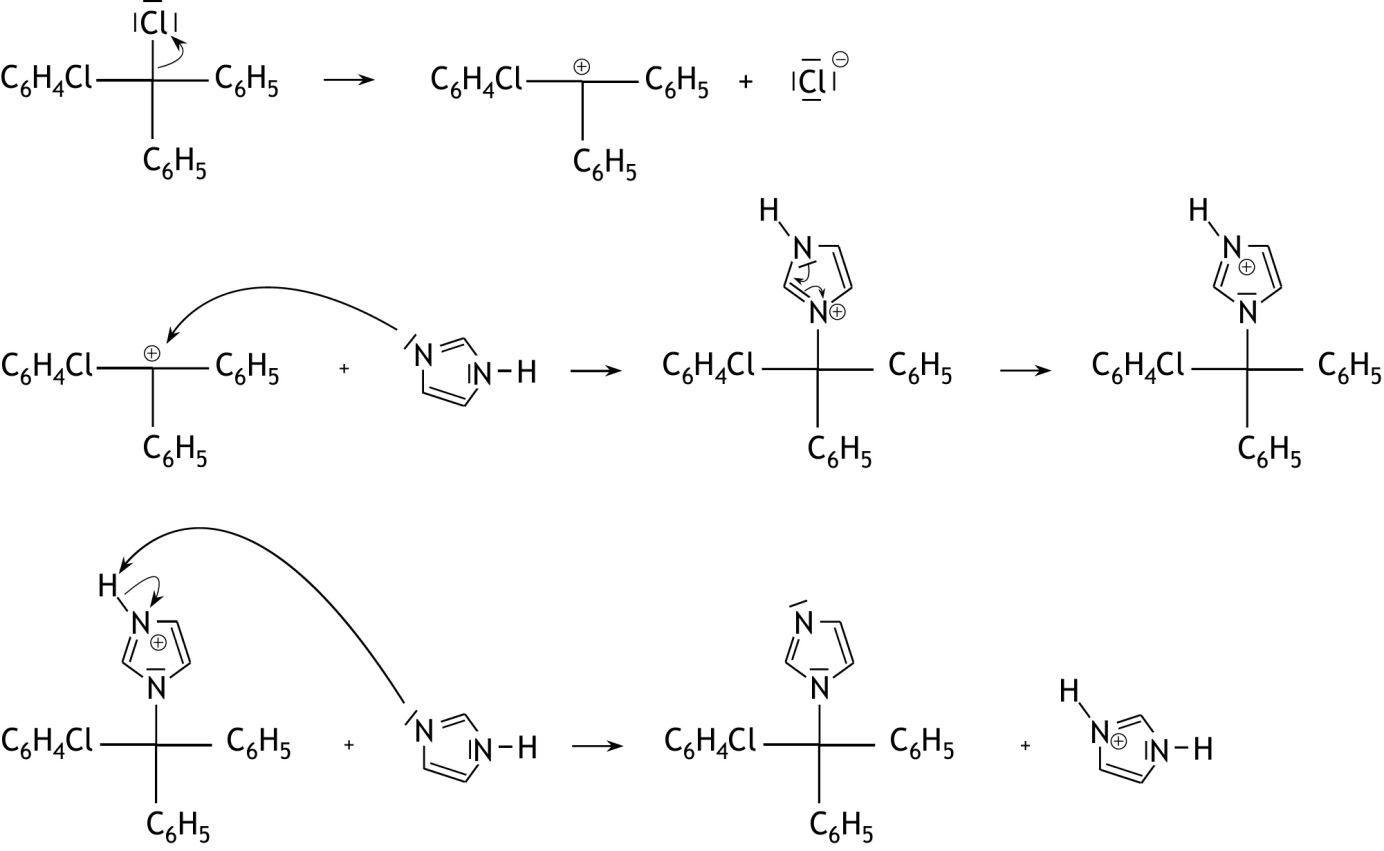 en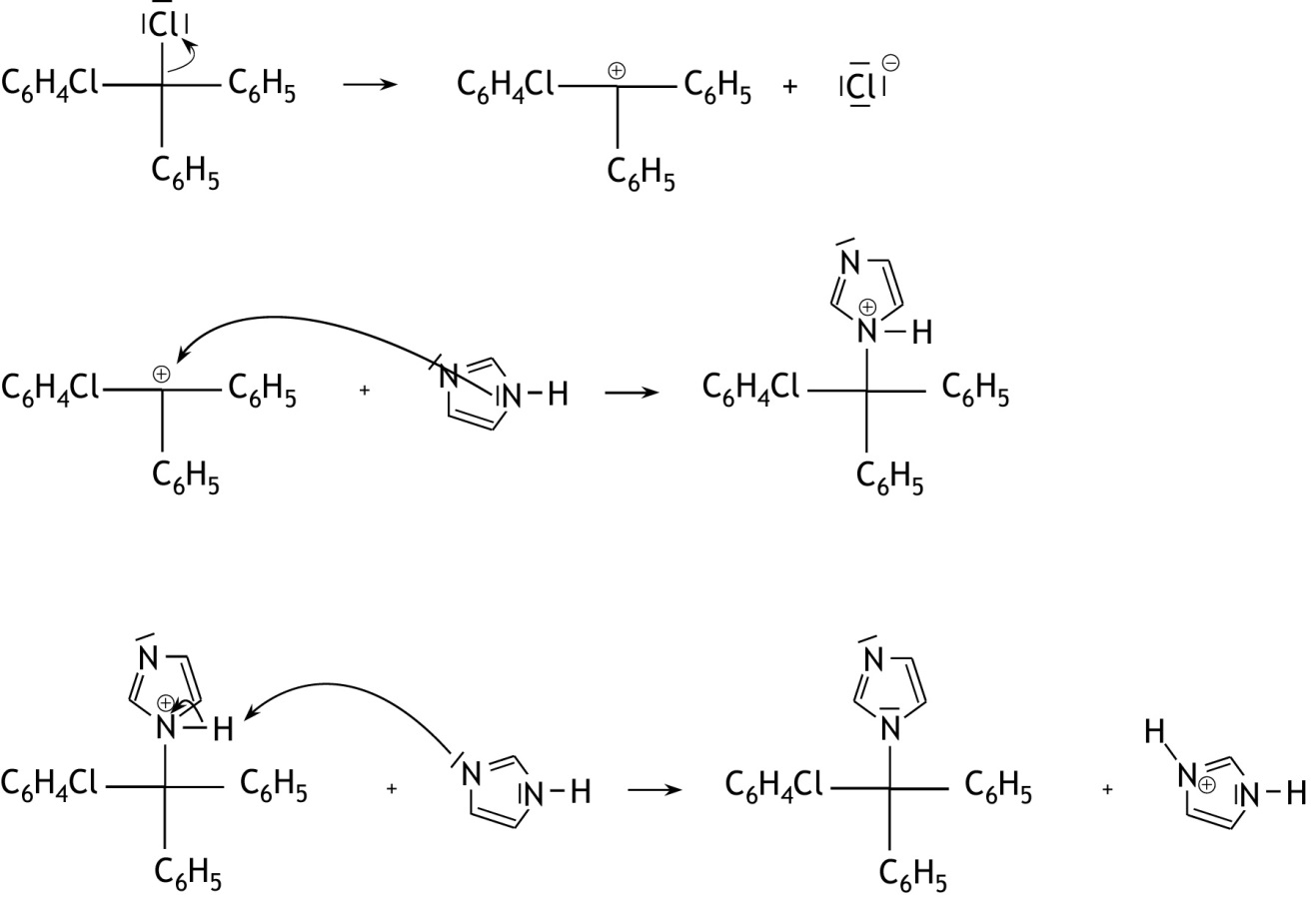 alle relevante vrije elektronenparen op de chlooratomen en stikstofatomen juist weergegeven	1met kromme pijlen juist aangegeven hoe bindingen worden verbroken en gevormd	1eerste stap van het SN1 mechanisme juist weergegeven	1tweede stap van het SN1 mechanisme juist weergegeven	1zuur-basereactie juist weergegeven	1Maximumscore 2Een voorbeelden van een juist antwoord is:
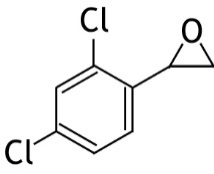 een benzeenring met op de juiste plaats twee chlooratomen eraan getekend 	1rest van de formule juist 	1Opmerking
Wanneer één van de volgende antwoorden is gegeven, dit goed rekenen: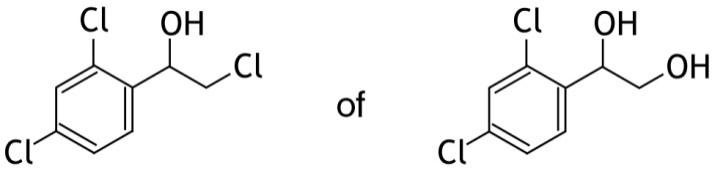 Maximumscore 2Een juist antwoord kan er als volgt uitzien: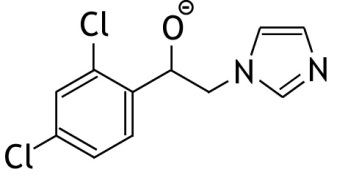 Maximumscore 2H2Maximumscore 2Een juist antwoord kan er als volgt uitzien: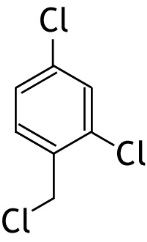 Indien het volgende antwoord is gegeven: 	1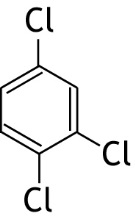 Een evenwicht 	(9 punten)Maximumscore 7Een voorbeeld van een juiste berekening is:aan het begin van de reactie is  en .
Om het evenwicht te bereiken, is zoveel HCl omgezet dat de partiële druk is afgenomen met 0,83 × 8,3·103 = 6,9·103 Pa.Dus .berekening van  en aan het begin van de reactie: respectievelijk 98,0·103 (Pa) vermenigvuldigen met 0,085 en met 0,915	1berekening van de afname van :  aan het begin van de reactie vermenigvuldigen met 0,83	1berekening van de afname van : de afname van  delen door 4	1berekening van  en in de evenwichtssituatie: de afnames van de partiële drukken aftrekken van de partiële drukken aan het begin van de reactie	1berekening van  en : de afname van  delen door 2	1juiste evenwichtsvoorwaarde	1rest van de berekening	1Maximumscore 2Een voorbeeld van een juiste berekening is:ΔrGo = —RTlnKp =  ΔrHo — T ΔrSo, dus—8,314 × T × ln(4,2·10—4) = —1,15·105 — T ×(—129).Dit levert T = 5,9·102 K.berekening van ΔrGo	1rest van de berekening	1Opmerking
Wanneer een onjuist antwoord op vraag 16 het consequente gevolg van een onjuist antwoord op vraag 15, dit antwoord op vraag 16 goed rekenen.40e Nationale ScheikundeolympiadeAvebe Innovation CenterGroningenTHEORIETOETScorrectievoorschriftwoensdag 5 juni 2019Deze theorietoets bestaat uit 6 opgaven met in totaal 34 vragen.Gebruik voor elke opgave een apart antwoordblad, voorzien van naam. Houd aan alle zijden 2 cm als marge aan.De maximumscore voor dit werk bedraagt 120 punten.De theorietoets duurt maximaal 4 klokuren.Benodigde hulpmiddelen: (grafisch) rekenapparaat en Binas 6e druk of ScienceData 1e druk.Bij elke opgave is het aantal punten vermeld dat juiste antwoorden op de vragen oplevert.Bordeauxse pap	33 puntenMaximumscore 3Cu(OH)2, CaSO4 en Ca(OH)2per juiste formule 	1Maximumscore 2
Een voorbeeld van een juist antwoord is:
In de Bordeauxse pap zit ongeveer/hooguit 2 massaprocent koper(II)sulfaat en dan is het massapercentage koper nog veel minder. in de Bordeauxse pap zit ongeveer/hooguit 2 massaprocent koper(II)sulfaat	1het massapercentage koper is dan nog lager	1Indien als antwoord een juiste berekening is gegeven	1Maximumscore 4
Een voorbeeld van een juiste berekening is:
Stel x g koper(II)sulfaat wordt gebruikt, dan wordt 0,5x g calciumhydroxide gebruikt. De totale massa van het mengsel is dan 100 + 1,5x g.
In x g koper(II)sulfaat zit .
Het massapercentage koper in de Bordeauxse pap is dus .
Dit levert x = 2,0·102 g koper(II)sulfaat. berekening van de totale massa van de Bordeauxse pap (bij stellen van x g koper(II)sulfaat gebruikt): 100 + 1,5x g 	1berekening van het aantal g Cu2+ in x g koper(II)sulfaat: 	1berekening van het massapercentage koper: het aantal g Cu2+ in x g koper(II)sulfaat delen door de totale massa van de Bordeauxse pap en vermenigvuldigen met 100(%)	1gelijkstellen van het massapercentage koper aan 20% en van berekening van x	1Maximumscore 7
Een voorbeeld van een juiste berekening is:berekening van het aantal mmol IO3 in 20,00 mL 0,001600 M KIO3 oplossing: 20,00 (mL) vermenigvuldigen met 0,001600 (mmol mL1)	1berekening van het aantal mmol I2 dat in reactie 2 is gevormd: het aantal mmol IO3 in 20,00 mL 0,001600 M KIO3 oplossing vermenigvuldigen met 3	1berekening van het aantal mmol I2 dat in reactie 1 is gevormd: het aantal mmol I2 dat in reactie 2 is gevormd, delen door 10,35 (mL) en vermenigvuldigen met 11,70 (mL)	1berekening van het aantal mmol Cu2+ in de 20,00 mL oplossing 1: het aantal mmol I2 dat in reactie 1 is gevormd vermenigvuldigen met 2	1berekening van het aantal mg Cu2+ in de 20,00 mL oplossing 1: het aantal mmol Cu2+ in de 20,00 mL oplossing 1 vermenigvuldigen met 63,55 (mg mmol1)	1berekening van het aantal mg Cu2+ in 1,023 g Bordeauxs mengsel: het aantal mg Cu2+ in de 20,00 mL oplossing 1 delen door 20,00 (mL) en vermenigvuldigen met 250,00 (mL)	1berekening van het massapercentage: het aantal mg Cu2+ in 1,023 g Bordeauxsmengsel vermenigvuldigen met 103 (g mg1) en delen door 1,023 (g) en vermenigvuldigen met 100(%)	1Maximumscore 3
Een voorbeeld van een juiste berekening is:
De ligandveldsplitsingsenergie voor één complex is: 
;dat is .notie dat voor de energie van een foton geldt  en dat de ligandveldsplitsingsenergie voor één complex gelijk is aan de energie van één foton	1berekening van de ligandveldsplitsingsenergie voor één complex: 6,626·1034 (Js) vermenigvuldigen met 2,998·108 (m s1) en delen door 610·109 (m)	1omrekening van de ligandveldsplitsingsenergie voor één complex naar de ligandveldsplitsingsenergie per mol: vermenigvuldigen met het getal van Avogadro	1Maximumscore 2
Een voorbeeld van een juist antwoord is:
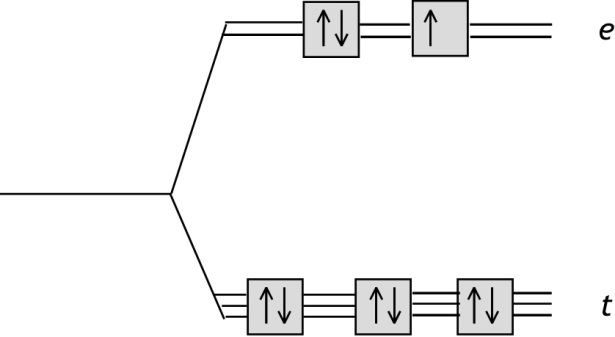 juiste diagram gekozen	1negen elektronen juist ondergebracht	1Maximumscore 2
Een voorbeeld van een juist antwoord is:
Een tetra-amminekoper(II)complex heeft een ongepaard elektron. Zo’n oplossing is dus paramagnetisch.een tetra-amminekoper(II)complex heeft een ongepaard elektron	1conclusie	1Opmerking
Wanneer een onjuist antwoord op vraag7 het consequente gevolg is van een onjuist antwoord op vraag 6, dit antwoord op vraag 7 goed rekenen. Maximumscore 2
Een voorbeeld van een juist antwoord is:
Hoe hoger de golflengte, hoe lager de energie van het licht. Cu(H2O)62+ absorbeert dus licht met een lagere energie. Dat betekent dat de opsplitsingsenergie Δ van Cu(H2O)62+ kleiner is dan van het tetra-amminekoper(II)ion. Dus H2O heeft een zwakker ligandveld dan NH3. notie dat licht met een hoge golflengte een lage energie heeft	1dus de opsplitsingsenergie Δ van Cu(H2O)62+ is kleiner dan van het tetra-amminekoper(II)ion en conclusie	1Maximumscore 4
Een voorbeeld van een juist antwoord is:blanco juist	1oplopend aantal mL standaardoplossing	1constant aantal mL ammonia en steeds in overmaat	1totale volume van elke oplossing constant	1OpmerkingHet aantal decimalen in de vermelde volumes niet beoordelen.Maximumscore 4
Een voorbeeld van een juiste berekening is:
(E = ε × c × l) dus  mol L1, dus in de 100,00 mL oplossing zat 
en dat zat ook in de afgewogen hoeveelheid Bordeauxs mengsel.vergelijking van Lambert Beer juist, eventueel reeds gedeeltelijk ingevuld	1berekening van de concentratie tetra-amminekoper(II)ionen in de gemeten oplossing: 0,560 delen door 51 (L mol1 cm1) en door 2,0 (cm) 	1berekening van het aantal mol tetra-amminekoper(II)ionen in de gemeten oplossing: de concentratie tetra-amminekoper(II)ionen in de gemeten oplossing vermenigvuldigen met 103 (L mL1) en met 100 (mL)	1berekening van het aantal gram Cu2+ in het afgewogen monster Bordeauxs mengsel: het aantal mol tetra-amminekoper(II)ionen in de gemeten oplossing vermenigvuldigen met de molaire massa van Cu2+ (is gelijk aan 63,55 g mol1)	1De ontleding van distikstofpentaoxide	10 puntenMaximumscore 3Voorbeelden van een juist antwoord zijn:Voor de eerste orde reactie geldt , of 
Bij 318 K geldt na 200 s: , na 400 s komt er 5,0·104 uit, evenals na 600 s en na 800 s 5,2·104. Dat is (vrijwel) constant (en in overeenstemming met de veronderstelling dat de reactie eerste orde is in [N2O5]).enVoor de eerste orde reactie geldt 
De grafiek van  tegen t ziet er als volgt uit:


















Dit geeft een rechte lijn (en dat is in overeenstemming met met de veronderstelling dat de reactie eerste orde is in [N2O5]) 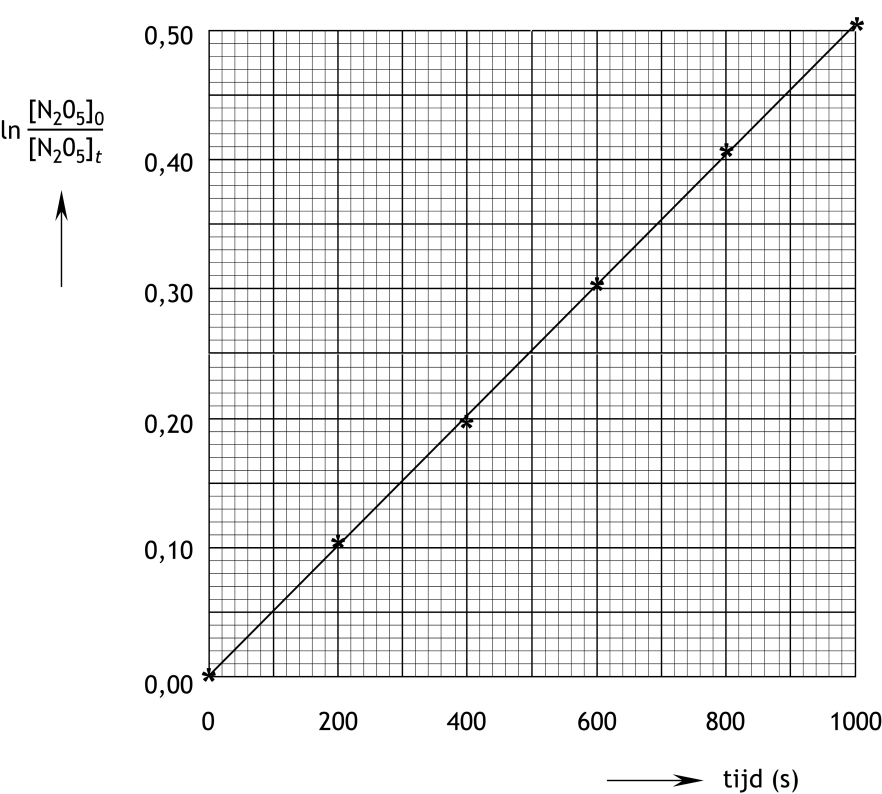 voor de eerste orde reactie geldt 	1berekening van  voor tenminste drie tijdstippen	1constatering dat de uitkomst constant is (en conclusie)	1of voor de eerste orde reactie geldt 	1berekening van  voor tenminste drie tijdstippen	1uitzetten van  tegen t en constatering dat de grafiek een rechte lijn is (en conclusie)	1Maximumscore 3
Een voorbeeld van een juist antwoord is:
Bij de halveringstijd is , dus 
De (gemiddelde) waarde van k is 5,1·104, dus  s.	1berekening van de (gemiddelde) waarde van k / bepaling van de waarde van k uit het diagram	1berekening van de halveringstijd en juiste eenheid	1Opmerking
Wanneer een onjuist antwoord op vraag 12 het consequente gevolg is van een onjuist antwoord op vraag 11, dit antwoord op vraag 12 goed rekenen.Maximumscore 4
Een voorbeeld van een juiste berekening is:
De reactiesnelheidsconstante bij 318 K is 5,1·104, die bij 338 K is 5,2·103, dus .berekening van k bij 318 K (zie vorige vraag) en van k bij 338 K	2	1rest van de berekening en juiste eenheid	1Opmerking
Wanneer een onjuist antwoord op vraag 13 het consequente gevolg is van een onjuist antwoord op vraag 11 en/of vraag 12, dit antwoord op vraag 13 goed rekenen.Een koper één-tweetje 	10 puntenMaximumscore 2Een juist antwoord kan geformuleerd zijn als:
In een elektrisch neutrale oplossing is het aantal mol negatieve ladingen gelijk aan het aantal mol positieve ladingen. Per liter oplossing komt dus voor elke mol Cu2+ twee mol Cl voor en voor elke mol Cu+ komt één mol Cl voor. (Dus geldt [Cl(aq)] = 2 × [Cu2+(aq)] + [Cu+(aq)]).een oplossing is elektrisch neutraal	1rest van de afleiding	1Maximumscore 5Voorbeelden van een juist antwoord zijn:Evenwicht 2 is opgebouwd uit de volgende halfreacties:
Cu+(aq)  →  Cu2+(aq)  +  e, met 
en
Cu+(aq)  +  e  →  Cu, met .
Wanneer evenwicht is bereikt geldt V1 = V2, dus .
Dit levert  of .enEvenwicht 2 is opgebouwd uit de volgende halfreacties:
Cu+(aq)  →  Cu2+(aq)  +  e, met V0 = 0,15 V
en
Cu+(aq)  +  e  →  Cu, met V0 = 0,52 V.
Er geldt ΔrG = nFΔE0 en ΔrG = RTlnK, dus RTlnK = nFΔE0, of .beide halfreacties juist	1de wet van Nernst voor beide halfreacties juist	1notie dat bij evenwicht geldt V1 = V2	1juiste evenwichtsvoorwaarde: 	1rest van de berekening	1of beide halfreacties juist	1uitleg dat RTlnK = nFΔE0	2n = 1	1rest van de berekening	1Maximumscore 3Een voorbeeld van juist antwoord is:
Uit [Cu2+(aq)] = 3,3·104 en volgt [Cu+(aq)] = 1,3·105 mol L1.
Dus [Cl(aq)] = 2 × 3,3·104 + 1,3·105 = 6,7·104 mol L1.
Dus K1 = [Cu+(aq)](Cl(aq)] = 1,3·105 × 6,7·104 = 8,7·109.berekening van de [Cu+(aq)] uit de [Cu2+(aq)] en de waarde van K2	1berekening van de [Cl(aq)]	1rest van de berekening	1Polymeren uit limoneen 	20 puntenMaximumscore 5Een voorbeeld van een juist antwoord is:
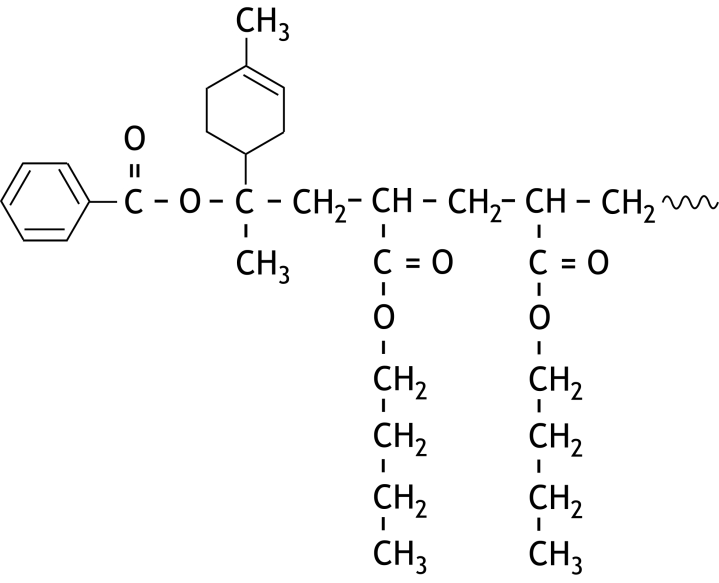 initiatorgedeelte juist getekend	1een keten van zes C atomen en het C-uiteinde juist getekend	1de zijgroepen die afkomstig zijn van limoneen juist getekend	1uit het antwoord blijkt dat de zuurgroep van acrylzuur juist is veresterd	1de zijgroep die afkomstig is van n-butylacrylaat twee keer juist getekend en de rest van de structuurformule juist	1OpmerkingWanneer een of meer onderdelen in de structuurformule met een juiste schematische structuur zijn getekend dit niet aanrekenenMaximumscore 24S-cis-(1,2-epoxylimoneen)4S juist	1cis juist	1Maximumscore 2A. diastereomeren  B. enantiomeren  C. diastereomeren  D. enantiomerenA en B juist	1C en D juist	1Maximumscore 2A. optisch actief  B. optisch actief  C. optisch actief  D. optisch actiefA en B juist	1C en D juist	1Maximumscore 3
Een voorbeeld van een juiste berekening is:berekening van de massa van de repeterende eenheid 	1berekening van het aantal repeterende eenheden per molecuul	1berekening van het totale aantal monomeereenheden	1Maximumscore 2Mw is meer gevoelig voor de aanwezigheid van polymeermoleculen met een grote molecuulmassa en Mn is meer gevoelig voor polymeermoleculen met een kleine molecuulmassa.ofMw is minder gevoelig voor de aanwezigheid van polymeermoleculen met een kleine molecuulmassa en Mn is meer gevoelig voor polymeermoleculen met een kleine molecuulmassa.ofMw is meer gevoelig voor de aanwezigheid van polymeermoleculen met een grote molecuulmassa en Mn is minder gevoelig voor polymeermoleculen met een grote molecuulmassa.ofMw is minder gevoelig voor de aanwezigheid van polymeermoleculen met een kleine molecuulmassa en Mn is meer gevoelig voor polymeermoleculen met een kleine molecuulmassa.Mw is meer gevoelig voor de aanwezigheid van polymeermoleculen met een grote molecuulmassa / Mw is minder gevoelig voor de aanwezigheid van polymeermoleculen met een kleine molecuulmassa 	1Mn is meer gevoelig voor polymeermoleculen met een kleine molecuulmassa / Mn is minder gevoelig voor polymeermoleculen met een grote molecuulmassa 	1Maximumscore 2gel(permeatie)chromatografie / GPC / size exclusie chromatografie / SECMaximumscore 2Een juist antwoord kan geformuleerd zijn als:
Hoe kleiner P is, des te kleiner is de spreiding (in de ketenlengtes van een polymeer). Dus bij P = 1,10 is de spreiding het kleinst.hoe kleiner P is, des te kleiner is de spreiding 	1dus: bij P = 1,10 is de spreiding het kleinst 	1Sulfuryldichloride	31 puntenMaximumscore 5Een voorbeeld van een juist antwoord is:
De elektronenconfiguratie van de grondtoestand van het zwavelatoom is:
1s2  2s2 2px2 2py2 2pz2  3s2 3px2 3py1 3pz1 of [Ne]  3s2 3px2 3py1 3pz1.Om zes bindingen te kunnen vormen moeten twee elektronen worden aangeslagen naar 3d orbitalen. Er ontstaat dan de volgende aangeslagen toestand met zes halfgevulde orbitalen:
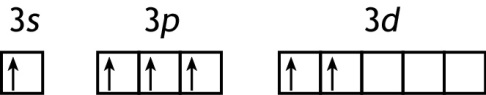 De 3s en de drie 3p orbitalen vormen vier sp3 gehybridiseerde orbitalen die σ-bindingen vormen met zuurstofatomen en de chlooratomen, de twee 3d orbitalen vormen π-bindingen met zuurstofatomen.de elektronenconfiguratie van de grondtoestand van het zwavelatoom juist	1de aangeslagen toestand juist	1er treedt sp3 hybridisatie op	1σ-bindingen tussen sp3 gehybridiseerde orbitalen en de zuurstofatomen en chlooratomen	1π-bindingen tussen 3d orbitalen van het zwavelatoom en de zuurstofatomen	1Maximumscore 9effect van 1. op de [SO2Cl2] juist	1effect van 1. op de [SO2] en de [Cl2] juist	1effect van 1. op KC juist	1effect van 2. op de [SO2Cl2] juist	1effect van 2. op de [SO2] en de [Cl2] juist	1effect van 2. op KC juist	1effect van 3. op de [SO2Cl2] juist	1effect van 3. op de [SO2] en de [Cl2] juist	1effect van 3. op KC juist	1Maximumscore 11
Een voorbeeld van een juiste berekening is:
ΔrH = 3,55·105  2,97·105 = + 0,58·105 J mol1
ΔrS = 248 + 223  311 = + 160 J mol1 K1
Dus ΔrG = + 0,58·105  430 × 160 =  0,11·105 J mol1
3,45 g SO2Cl2 is  mol, dus aan het begin van de reactie is .
Stel dat om het evenwicht te bereiken de partiële druk van SO2Cl2 afneemt met x Pa, dan geldt:Dan geldt: .
Dit levert x = 1,41·103 Pa.De totale druk is dan .berekening van ΔrH	1berekening van ΔrS	1berekening van T	1berekening van ΔrG	1berekening van Kp	1berekening van het aantal mol SO2Cl2 aan het begin van de reactie	1berekening van de druk aan het begin van de reactie	1(bij stellen dat de afname van ) berekening van de partiële drukken in de evenwichtstoestand	1	1berekening van x	1berekening van de totale druk	1Maximumscore 6
Een juist antwoord kan er als volgt uitzien:
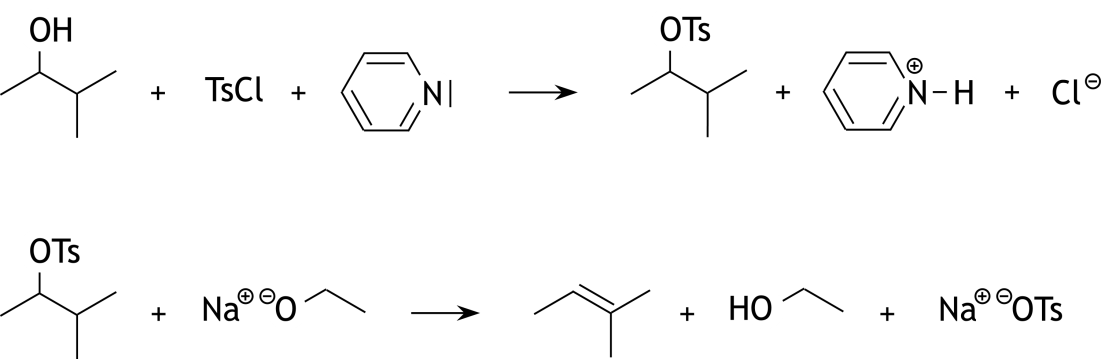 juiste formules voor de pijl in de eerste reactie	1juiste structuurformule van het alkyltosylaat na de pijl in de eerste reactie	1juiste structuurformule van het geconjugeerde zuur van pyridine en Cl na de pijl in de eerste reactie	1juiste formules voor de pijl in de tweede reactie	1juiste structuurformule van het alkeen na de pijl in de tweede reactie	1structuurformule van ethanol en Na+ OTs na de pijl in de tweede reactie	1Indien in een overigens juist antwoord in de tweede vergelijking de structuurformule van 3-methylbut-1-een is gegeven	5Synthese van carvon uit limoneen	16 puntenMaximumscore 2Een juist antwoord kan geformuleerd zijn als:De additie vindt uitsluitend plaats bij de C = C in de ring (en niet bij de C = C die buiten de ring ligt).of De additie vindt plaats bij de C = C in de ring en niet bij de C = C die buiten de ring ligt.notie dat additie ook zou kunnen plaatsvinden bij de C = C buiten de ring	1rest van de uitleg	1Maximumscore 2Een juist antwoord kan als volgt geformuleerd zijn:De additie begint met de binding van NO+ / het elektrofiele deel van NOCl. Dit bindt aan C2 zodat de pluslading op het tertiaire C atoom C1 komt te zitten. Vervolgens bindt Cl / het nucleofiele deel van NOCl aan C1. (Dit gaat ook zo bij een Markovnikoff additie van bijvoorbeeld HBr aan limoneen.)eerst binding van het elektrofiel aan C2 plus motivering waarom dit bij C2 gebeurt	1vervolgens binding van het nucleofiel aan C1	1Maximumscore 3
Voorbeelden van een juist antwoord zijn:
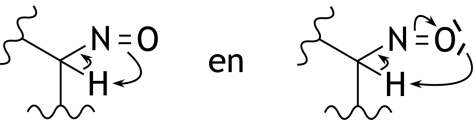 H atoom met een atoombinding aan het reeds weergegeven gedeelte van de structuur getekend	1juist getekende pijlen	2Opmerking
Wanneer behalve de juiste pijlen ook één of meer onjuiste pijlen zijn getekend, hiervoor per onjuiste pijl 1 scorepunt aftrekken, met een maximale aftrek van 2 scorepunten.Maximumscore 2Een juist antwoord kan als volgt zijn weergegeven: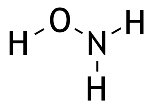 notie dat de stof de molecuulformule NH3O heeft	1juiste structuurformule 	1Maximumscore 3A. 3300 (cm1)
B. 1190 (cm1)
C. 1670 (cm1)per juiste absorptiepiek 	1Maximumscore 4Een juist antwoord kan als volgt zijn weergegeven:alleen de nummers 7 en 10 juist ingevuld bij 1,6 ppm respectievelijk 1,7 ppm	1alleen de nummers 3, 4 en 5 juist ingevuld bij 2 – 3 ppm	1alleen nummer 9 juist ingevuld bij 4,8 ppm  	1alleen nummer 6 juist ingevuld bij 6,7 ppm	1Opmerking
De nummers 7 en 10 mogen verwisseld zijn.40e Nationale ScheikundeolympiadeAvebe Innovation CenterGroningenPRACTICUMTOETScorrectievoorschriftdonderdag 6 juni 2019De bepaling van de substitutiegraad van geacetyleerd 	zetmeel	(40 punten)Maximumscore 10
De volgende praktische vaardigheden worden beoordeeld:veiligheid, netheid en zelfstandigheidhanteren van het glaswerkMaximumscore 3massa’s van het geacetyleerde zetmeel en het vochtgehalte vermeld	1buretstanden afgelezen in twee decimalen	2Maximumscore 2Een juist antwoord kan er als volgt uitzien:C6H7O2(OH)(3—x)(C2H3O2)x  +  x OH  →  C6H7O2(OH)3  +  x C2H3O2alle formules voor en na de pijl juist	1juiste coëfficiënten	1Maximumscore 4De molaire massa van een geacetyleerde zetmeeleenheid is (162 + 42 x) g mol1, 
dus m g geacetyleerd zetmeel is  mol.
Dit reageert met  mol OH, dus .Dit levert .berekening van de molaire massa van een geacetyleerde zetmeeleenheid	1berekening van het aantal mol geacetyleerde zetmeeleenheden	1berekening van het aantal mol OH dat reageert	1rest van de afleiding	1Maximumscore 14berekening van het aantal mol OH dat heeft gereageerd met het geacetyleerde zetmeel (twee maal)	1twee maal berekenen van de droge massa van het geacetyleerde zetmeel	1twee maal berekenen van de acetyleringsgraad en het gemiddelde nemen	1verschil tussen beide titraties	5uitkomst	6Maximumscore 2Een voorbeeld van een juist antwoord is:
Het mengsel van geacetyleerd zetmeel en water is (een suspensie, dus) niet homogeen. Als je daaruit verschillende monsters neemt, is de kans groot dat ze in samenstelling verschillen, wat tot grote verschillen in uitkomsten kan leiden.er ontstaat een suspensie	1rest van de verklaring	1Maximumscore 5Een voorbeeld van een juist antwoord is:Methyloranje verandert van kleur bij een lagere pH dan fenolftaleïen. Als methyloranje van kleur verandert zal dus ook (veel) acetaat tijdens de titratie reageren. De hoeveelheid zoutzuur die bij de titratie wordt verbruikt zal dus groter zijn, waardoor het lijkt alsof de hoeveelheid hydroxide die met het geacetyleerde zetmeel heeft gereageerd kleiner is. Bij gebruik van methyloranje wordt B dus kleiner, waardoor de noemer in kleiner wordt en de teller groter. Je krijgt dus een lagere uitkomst voor DS.methyloranje verandert van kleur bij een lagere pH dan fenolftaleïen / bij gebruik van methyloranje zal ook (veel) acetaat reageren	1dus zal er meer zoutzuur reageren	1dus B wordt kleiner	1dus de teller in  wordt kleiner en de noemer groter	1conclusie	1De acetylering van zetmeel	(40 punten)Maximumscore 10De volgende praktische vaardigheden worden beoordeeld:veiligheid, netheid en zelfstandigheidhanteren van het glaswerkMaximumscore 3massa van het zetmeel, alsmede het vochtgehalte vermeld	1begin- en eindstand van de buret met natronloog vermeld in twee decimalen	2Maximumscore 7Een juist antwoord kan er als volgt uitzien: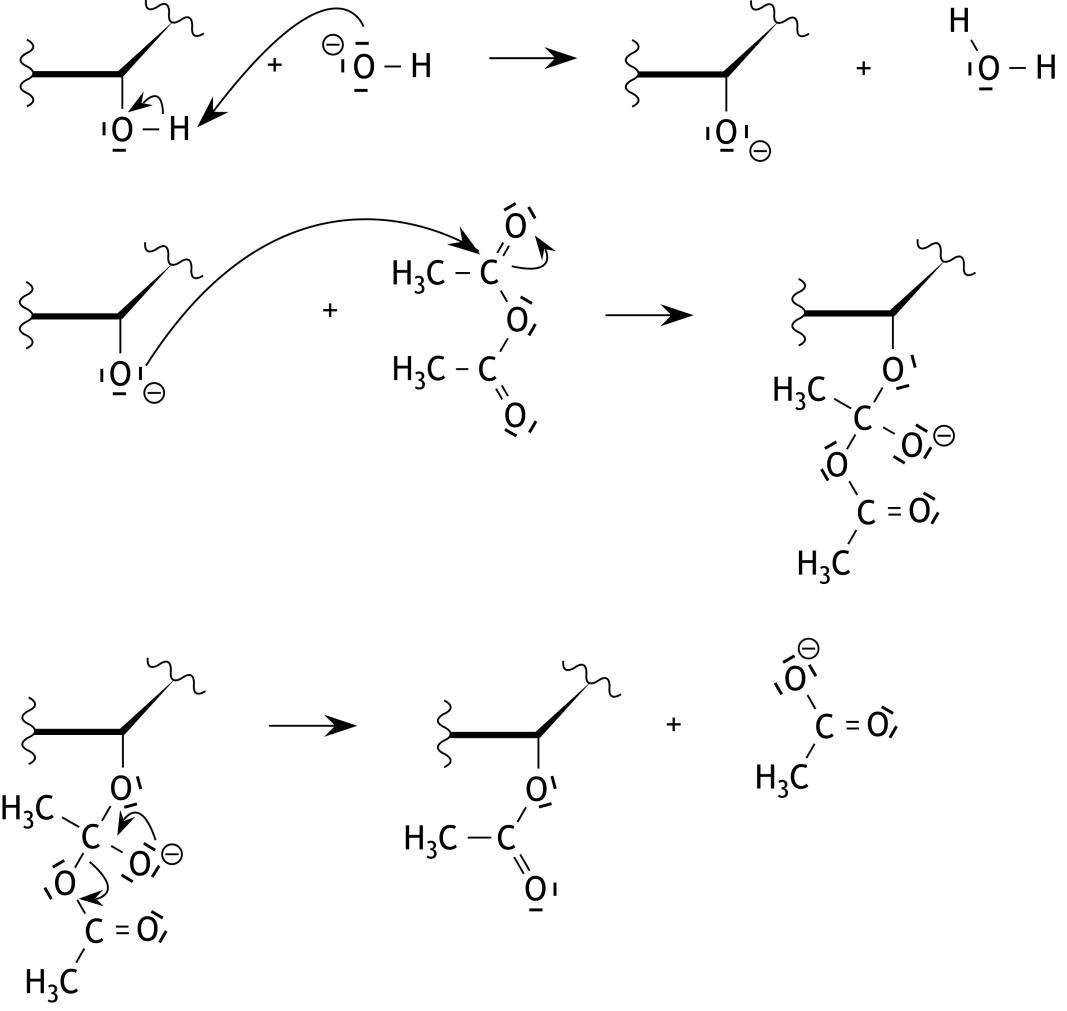 alle relevante elektronenparen getekend	1als eerste stap de reactie met OH 	1in de eerste stap de pijlen juist aangegeven	1als tweede stap de reactie van het gevormde negatieve ion met een azijnzuuranhydridemolecuul	1in de tweede stap de pijlen juist aangegeven	1als derde stap de afsplitsing van een ethanoaation	1in de derde stap de pijlen juist aangegeven	1Indien het volgende reactiemechanisme is gegeven	6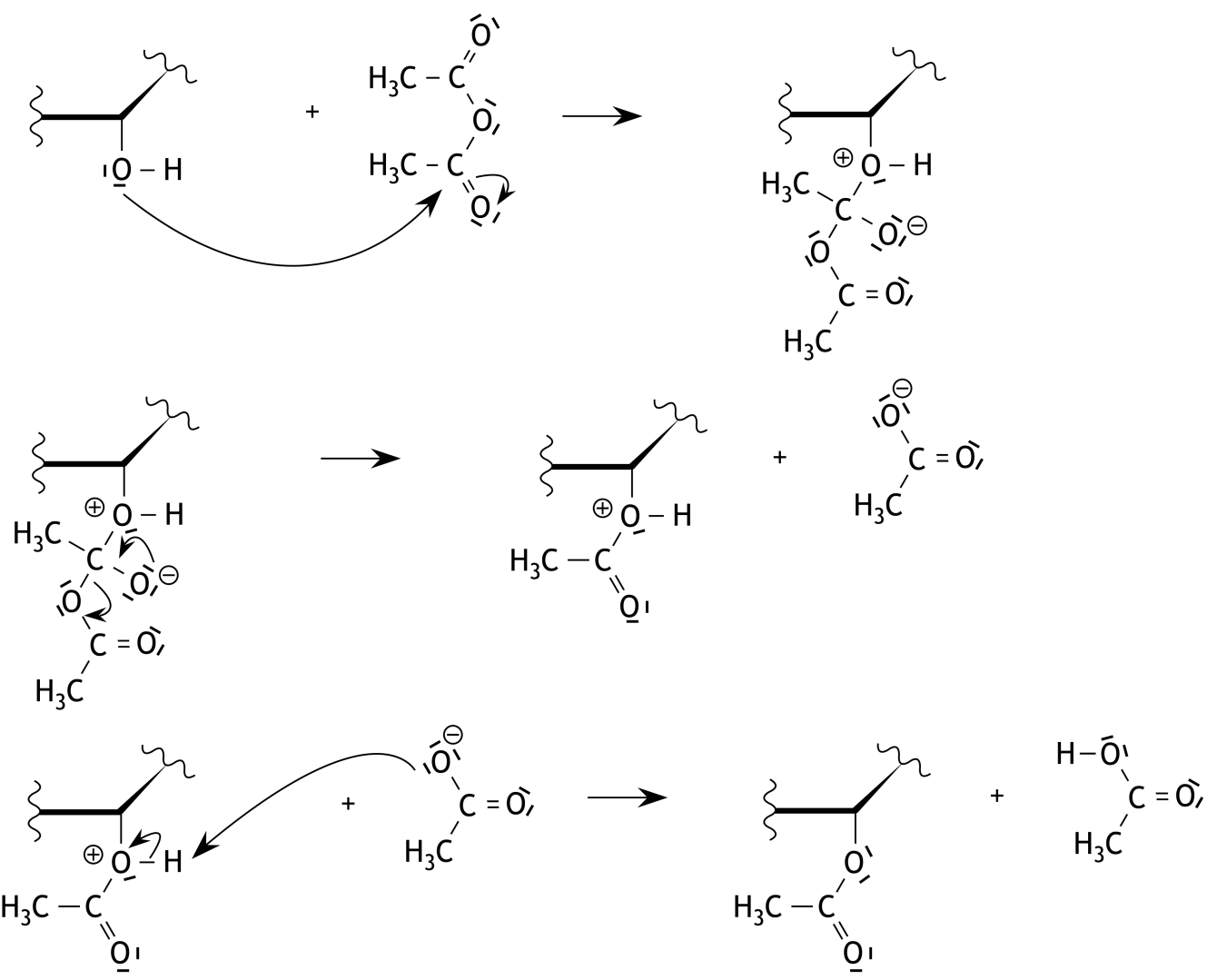 OpmerkingOpmerking
Wanneer in de eerste stap het gevormde water niet in structuurformule is gegeven, dit niet aanrekenen.Maximumscore 4Stel dat van de oorspronkelijke a mol azijnzuuranhydride x mol met zetmeel reageert, dan hydrolyseert (a  x) mol azijnzuuranhydride.
Bij de reactie van x mol azijnzuuranhydride met zetmeel ontstaat x mol azijnzuur en dit reageert met x mol OH.
Bij de hydrolyse van (a  x) azijnzuuranhydride ontstaat 2 × (a  x) mol azijnzuur en dit reageert met 2 × (a  x) mol OH.
Wanneer B mol OH nodig was om de pH op 8,5 te houden, geldt dus dat , of , dus is de fractie azijnzuuranhydride dat met zetmeel heeft gereageerd gelijk aan 
en het percentage: .notie dat voor iedere mol azijnzuuranhydride die met zetmeel reageert een mol OH nodig is om de pH constant te houden	1notie dat voor iedere mol azijnzuuranhydride die hydrolyseert twee mol OH nodig is om de pH constant te houden	1dus 	1rest van de afleiding	1Maximumscore 16berekening van de molariteit van de natronloog	1berekening van het aantal mol OH dat nodig was om de pH constant te houden	1berekening van het aantal mol azijnzuuranhydride	1rest van de berekening	1resultaat	12KoolstofchemieKoolstofchemie1Hieronder staat een schematische structuurformule van dilactide: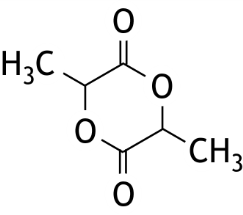 Hoeveel soorten dilactidemoleculen bestaan er?Hieronder staat een schematische structuurformule van dilactide:Hoeveel soorten dilactidemoleculen bestaan er?Aéén, er zijn geen stereo-isomerenéén, er zijn geen stereo-isomerenBtwee stereo-isomerentwee stereo-isomerenCdrie stereo-isomerendrie stereo-isomerenDvier stereo-isomerenvier stereo-isomeren2In zuur milieu reageren benzeencarbonzuur en ethanol met elkaar onder vorming van onder andere een ester.Men wil de onderstaande ester die gelabeld is met 18O bereiden: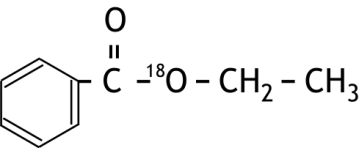 In welk van onderstaande gevallen zal deze gelabelde ester ontstaan en welk percentage van de ontstane ester bestaat uit deze moleculen?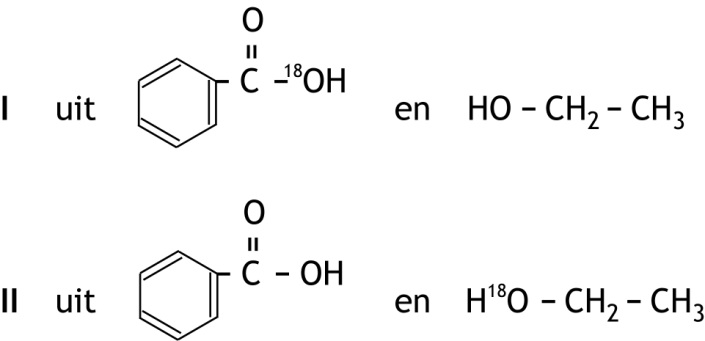 In zuur milieu reageren benzeencarbonzuur en ethanol met elkaar onder vorming van onder andere een ester.Men wil de onderstaande ester die gelabeld is met 18O bereiden:In welk van onderstaande gevallen zal deze gelabelde ester ontstaan en welk percentage van de ontstane ester bestaat uit deze moleculen?in geval:percentage:AI50%BI100%CII50%DII100%EI en II50%FI en II100%3Hieronder is een schematische structuurformule van de stof 1,1′-bi(cyclobutaan) weergegeven: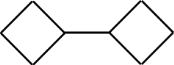 Wat is een isomeer van 1,1′-bi(cyclobutaan)?Hieronder is een schematische structuurformule van de stof 1,1′-bi(cyclobutaan) weergegeven:Wat is een isomeer van 1,1′-bi(cyclobutaan)?Hieronder is een schematische structuurformule van de stof 1,1′-bi(cyclobutaan) weergegeven:Wat is een isomeer van 1,1′-bi(cyclobutaan)?A1,2-dimethylhexaan 1,2-dimethylhexaan 1,2-dimethylhexaan B1,3-dimethylbenzeen1,3-dimethylbenzeen1,3-dimethylbenzeenC1,4-hexadieen1,4-hexadieen1,4-hexadieenD2,3,4-trimethylpenta-1,3-dieen 2,3,4-trimethylpenta-1,3-dieen 2,3,4-trimethylpenta-1,3-dieen Eoct-4-eenoct-4-eenoct-4-eenFocta-2,4,6-trieenocta-2,4,6-trieenocta-2,4,6-trieenThermochemie, evenwichtenThermochemie, evenwichten4De verbrandingswarmte van melkzuur is —13,44·105 J mol—1.
De verbrandingswarmte van pyrodruivenzuur is —11,65·105 J mol—1.Hoe groot is de reactiewarmte voor de omzetting van melkzuur tot pyrodruivenzuur?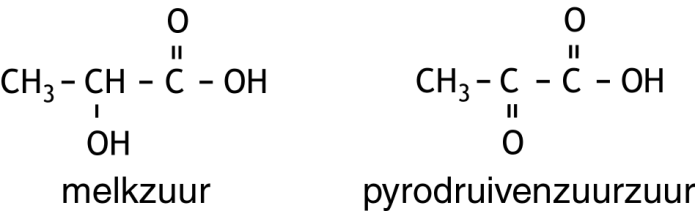 De verbrandingswarmte van melkzuur is —13,44·105 J mol—1.
De verbrandingswarmte van pyrodruivenzuur is —11,65·105 J mol—1.Hoe groot is de reactiewarmte voor de omzetting van melkzuur tot pyrodruivenzuur?AA—50,18·105 J mol—1—50,18·105 J mol—1BB—25,09·105 J mol—1—25,09·105 J mol—1CC—3,58·105 J mol—1—3,58·105 J mol—1DD—1,79·105 J mol—1—1,79·105 J mol—1EE+1,79·105 J mol—1+1,79·105 J mol—1FF+3,58·105 J mol—1+3,58·105 J mol—1GG+25,09·105 J mol—1+25,09·105 J mol—1HH+50,18·105 J mol—1+50,18·105 J mol—15Beschouw het evenwicht C (s)  +  CO2 (g)         2 CO (g). De reactiewarmte voor de reactie naar rechts van dit evenwicht is ΔH = +1,73·105 J per mol C(g).Bij welke omstandigheden is de massa CO die per kg C ontstaat, het grootst?Beschouw het evenwicht C (s)  +  CO2 (g)         2 CO (g). De reactiewarmte voor de reactie naar rechts van dit evenwicht is ΔH = +1,73·105 J per mol C(g).Bij welke omstandigheden is de massa CO die per kg C ontstaat, het grootst?AAhoge temperatuur en lage drukhoge temperatuur en lage drukBBhoge temperatuur en hoge drukhoge temperatuur en hoge drukCChoge temperatuur en de druk doet er niet toehoge temperatuur en de druk doet er niet toeDDlage temperatuur en lage druklage temperatuur en lage drukEElage temperatuur en hoge druklage temperatuur en hoge drukFFlage temperatuur en de druk doet er niet toelage temperatuur en de druk doet er niet toeStructuren en formulesStructuren en formulesStructuren en formules6Twee isotopen kunnen als volgt worden weergegeven: .Wat is het verband tussen M1 en M2 en tussen Z1 en Z2?Twee isotopen kunnen als volgt worden weergegeven: .Wat is het verband tussen M1 en M2 en tussen Z1 en Z2?Twee isotopen kunnen als volgt worden weergegeven: .Wat is het verband tussen M1 en M2 en tussen Z1 en Z2?AM1 = M2 en Z1 = Z2BM1  M2 en Z1 = Z2CM1  M2 en Z1  Z2DM1 = M2 en Z1  Z27Hoeveel bindende elektronenparen en hoeveel niet-bindende elektronenparen komen voor in een molecuul dichloormonoöxide, Cl2O?Hoeveel bindende elektronenparen en hoeveel niet-bindende elektronenparen komen voor in een molecuul dichloormonoöxide, Cl2O?Hoeveel bindende elektronenparen en hoeveel niet-bindende elektronenparen komen voor in een molecuul dichloormonoöxide, Cl2O?aantal bindende elektronenparen:aantal bindende elektronenparen:aantal niet-bindende elektronenparen:A226B228C336D338E446F4488Welk van de onderstaande moleculen is niet lineair?Welk van de onderstaande moleculen is niet lineair?Welk van de onderstaande moleculen is niet lineair?ABrCNBrCNBrCNBC2H2C2H2C2H2CCS2CS2CS2DSO2SO2SO2pH / zuur-basepH / zuur-basepH / zuur-base9In een 0,120 M oplossing van een eenwaardig zwak zuur is dit zuur voor 12,3 procent geïoniseerd. Wat is de waarde van de Kz van dit zuur?In een 0,120 M oplossing van een eenwaardig zwak zuur is dit zuur voor 12,3 procent geïoniseerd. Wat is de waarde van de Kz van dit zuur?In een 0,120 M oplossing van een eenwaardig zwak zuur is dit zuur voor 12,3 procent geïoniseerd. Wat is de waarde van de Kz van dit zuur?A1,8·1031,8·1031,8·103B2,1·1032,1·1032,1·103C1,4·1021,4·1021,4·102D1,5·1021,5·1021,5·102E1,7·1021,7·1021,7·10210Men heeft drie oplossingen, alle met pH = 9,30:I	een KOH oplossing
II	een oplossing van NH3
III	een oplossing van NH3 en NH4ClAlle drie oplossingen worden met een factor 2 verdund. 
Hoe verhouden zich de pH’s na het verdunnen?Men heeft drie oplossingen, alle met pH = 9,30:I	een KOH oplossing
II	een oplossing van NH3
III	een oplossing van NH3 en NH4ClAlle drie oplossingen worden met een factor 2 verdund. 
Hoe verhouden zich de pH’s na het verdunnen?Men heeft drie oplossingen, alle met pH = 9,30:I	een KOH oplossing
II	een oplossing van NH3
III	een oplossing van NH3 en NH4ClAlle drie oplossingen worden met een factor 2 verdund. 
Hoe verhouden zich de pH’s na het verdunnen?ApH(I) = pH(II) = pH(III)pH(I) = pH(II) = pH(III)pH(I) = pH(II) = pH(III)BpH(I) > pH(II) > pH(III)pH(I) > pH(II) > pH(III)pH(I) > pH(II) > pH(III)CpH(I) > pH(III) > pH(II)pH(I) > pH(III) > pH(II)pH(I) > pH(III) > pH(II)DpH(II) > pH(I) > pH(III)pH(II) > pH(I) > pH(III)pH(II) > pH(I) > pH(III)EpH(II) > pH(III) > pH(I)pH(II) > pH(III) > pH(I)pH(II) > pH(III) > pH(I)FpH(III) > pH(I) > pH(II)pH(III) > pH(I) > pH(II)pH(III) > pH(I) > pH(II)GpH(III) > pH(II) > pH(I)pH(III) > pH(II) > pH(I)pH(III) > pH(II) > pH(I)Redox en elektrochemieRedox en elektrochemieRedox en elektrochemie11Waterstof wordt wel beschouwd als de brandstof van de toekomst, omdat bij de verbranding geen koolstofdioxide ontstaat. Waterstof kan in een brandstofcel worden gebruikt.Welke reactie treedt op aan welke elektrode als zo’n brandstofcel in gebruik is?Waterstof wordt wel beschouwd als de brandstof van de toekomst, omdat bij de verbranding geen koolstofdioxide ontstaat. Waterstof kan in een brandstofcel worden gebruikt.Welke reactie treedt op aan welke elektrode als zo’n brandstofcel in gebruik is?Waterstof wordt wel beschouwd als de brandstof van de toekomst, omdat bij de verbranding geen koolstofdioxide ontstaat. Waterstof kan in een brandstofcel worden gebruikt.Welke reactie treedt op aan welke elektrode als zo’n brandstofcel in gebruik is?negatieve elektrode:positieve elektrode:positieve elektrode:AH2  →  2 H+  + 2 e—O2  +  4 H+  +  4 e—  →  2 H2OO2  +  4 H+  +  4 e—  →  2 H2OBH2  + 2 e—  →  2 H+O2  +  4 H+  →  2 H2O  +  4 e—O2  +  4 H+  →  2 H2O  +  4 e—CO2  +  4 H+  +  4 e—  →  2 H2OH2  →  2 H+  + 2 e—H2  →  2 H+  + 2 e—DO2  +  4 H+  →  2 H2O  +  4 e—H2  + 2 e—  →  2 H+H2  + 2 e—  →  2 H+12Een oplossing van ijzer(II)sulfaat wordt geëlektrolyseerd met platina-elektroden.Welke reactie treedt op aan welke elektrode?Een oplossing van ijzer(II)sulfaat wordt geëlektrolyseerd met platina-elektroden.Welke reactie treedt op aan welke elektrode?Een oplossing van ijzer(II)sulfaat wordt geëlektrolyseerd met platina-elektroden.Welke reactie treedt op aan welke elektrode?negatieve elektrode:negatieve elektrode:positieve elektrode:AFe2+    Fe3+  +  e—Fe2+    Fe3+  +  e—Fe2+  +  2 e—    FeBFe2+    Fe3+  +  e—Fe2+    Fe3+  +  e—2 H2O  +  2 e—    H2  +  2 OH—CFe2+  +  2 e—    FeFe2+  +  2 e—    FeFe2+    Fe3+  +  e—DFe2+  +  2 e—    FeFe2+  +  2 e—    Fe2 H2O    O2  +  4 H+  +  4 e—E2 H2O    O2  +  4 H+  +  4 e—2 H2O    O2  +  4 H+  +  4 e—Fe2+  +  2 e—    FeF2 H2O    O2  +  4 H+  +  4 e—2 H2O    O2  +  4 H+  +  4 e—2 H2O  +  2 e—    H2  +  2 OH—G2 H2O  +  2 e—    H2  +  2 OH—2 H2O  +  2 e—    H2  +  2 OH—Fe2+    Fe3+  +  e—H2 H2O  +  2 e—    H2  +  2 OH—2 H2O  +  2 e—    H2  +  2 OH—2 H2O    O2  +  4 H+  +  4 e—1313Gammahydroxyboterzuur kan worden omgezet tot barnsteenzuur. Dit is een redoxreactie.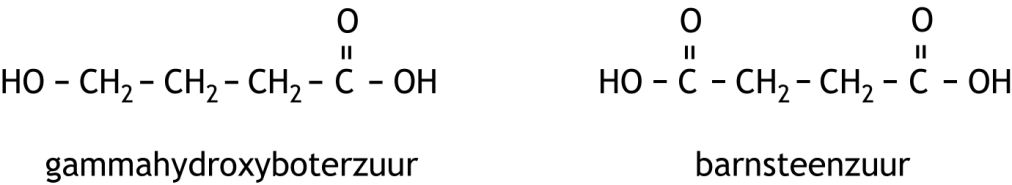 Hoeveel elektronen komen te staan in de vergelijking van de halfreactie van deze omzetting? Aan welke kant van de pijl komen deze elektronen te staan?Gammahydroxyboterzuur kan worden omgezet tot barnsteenzuur. Dit is een redoxreactie.Hoeveel elektronen komen te staan in de vergelijking van de halfreactie van deze omzetting? Aan welke kant van de pijl komen deze elektronen te staan?AA2 e—, links van de pijl2 e—, links van de pijlBB2 e—, rechts van de pijl2 e—, rechts van de pijlCC4 e—, links van de pijl4 e—, links van de pijlDD4 e—, rechts van de pijl4 e—, rechts van de pijlReactiesnelheid Reactiesnelheid Reactiesnelheid 14Bij verhitting ontleedt distikstofpentaoxide onder vorming van stikstofdioxide en zuurstof: 2 N2O5    4 NO2  +  O2. Dit is een eerste orde reactie.Wanneer een experiment wordt uitgevoerd met een beginconcentratie [N2O5]0 = 0,080 mol L—1 duurt het 140 s totdat de [N2O5] is gehalveerd.Hoe lang duurt het in een experiment met [N2O5]0 = 0,160 mol L—1 totdat de [N2O5] is gehalveerd?Bij verhitting ontleedt distikstofpentaoxide onder vorming van stikstofdioxide en zuurstof: 2 N2O5    4 NO2  +  O2. Dit is een eerste orde reactie.Wanneer een experiment wordt uitgevoerd met een beginconcentratie [N2O5]0 = 0,080 mol L—1 duurt het 140 s totdat de [N2O5] is gehalveerd.Hoe lang duurt het in een experiment met [N2O5]0 = 0,160 mol L—1 totdat de [N2O5] is gehalveerd?Bij verhitting ontleedt distikstofpentaoxide onder vorming van stikstofdioxide en zuurstof: 2 N2O5    4 NO2  +  O2. Dit is een eerste orde reactie.Wanneer een experiment wordt uitgevoerd met een beginconcentratie [N2O5]0 = 0,080 mol L—1 duurt het 140 s totdat de [N2O5] is gehalveerd.Hoe lang duurt het in een experiment met [N2O5]0 = 0,160 mol L—1 totdat de [N2O5] is gehalveerd?AA35 s35 s35 sBB70 s70 s70 sCC140 s140 s140 sDD280 s280 s280 sEE560 s560 s560 sAnalyseAnalyseAnalyse15Een flesje bevat een witte vaste stof. Het is niet zeker of de stof die in het flesje zit natriumsulfaat is of natriumsulfiet. Twee leerlingen, Francien en Frans, stellen elk een methode voor om er achter te komen welke stof in het flesje zit.Francien: 	Los een schepje van de stof op in wat water en voeg aan de oplossing een 	druppeltje van een joodoplossing met stijfsel (zetmeel) toe.Frans: 	Los een schepje van de stof op in wat water en doe een druppeltje van de 	oplossing in een joodoplossing met stijfsel (zetmeel).Wie heeft de beste methode bedacht?Een flesje bevat een witte vaste stof. Het is niet zeker of de stof die in het flesje zit natriumsulfaat is of natriumsulfiet. Twee leerlingen, Francien en Frans, stellen elk een methode voor om er achter te komen welke stof in het flesje zit.Francien: 	Los een schepje van de stof op in wat water en voeg aan de oplossing een 	druppeltje van een joodoplossing met stijfsel (zetmeel) toe.Frans: 	Los een schepje van de stof op in wat water en doe een druppeltje van de 	oplossing in een joodoplossing met stijfsel (zetmeel).Wie heeft de beste methode bedacht?Een flesje bevat een witte vaste stof. Het is niet zeker of de stof die in het flesje zit natriumsulfaat is of natriumsulfiet. Twee leerlingen, Francien en Frans, stellen elk een methode voor om er achter te komen welke stof in het flesje zit.Francien: 	Los een schepje van de stof op in wat water en voeg aan de oplossing een 	druppeltje van een joodoplossing met stijfsel (zetmeel) toe.Frans: 	Los een schepje van de stof op in wat water en doe een druppeltje van de 	oplossing in een joodoplossing met stijfsel (zetmeel).Wie heeft de beste methode bedacht?AAgeen van beide methoden is geschiktgeen van beide methoden is geschiktBBFrancien heeft de beste methode bedachtFrancien heeft de beste methode bedachtCCFrans heeft de beste methode bedachtFrans heeft de beste methode bedachtDDbeide methoden zijn geschiktbeide methoden zijn geschikt16Bij de uitvoering van een titratie heeft een leerling een luchtbel in de uitstroomopening van de buret laten zitten. Hij heeft de titratie drie keer uitgevoerd.Welke resultaten zijn in overeenstemming met de gemaakte fout, bij een overigens juiste uitvoering van de bepaling?Bij de uitvoering van een titratie heeft een leerling een luchtbel in de uitstroomopening van de buret laten zitten. Hij heeft de titratie drie keer uitgevoerd.Welke resultaten zijn in overeenstemming met de gemaakte fout, bij een overigens juiste uitvoering van de bepaling?Bij de uitvoering van een titratie heeft een leerling een luchtbel in de uitstroomopening van de buret laten zitten. Hij heeft de titratie drie keer uitgevoerd.Welke resultaten zijn in overeenstemming met de gemaakte fout, bij een overigens juiste uitvoering van de bepaling?Bij de uitvoering van een titratie heeft een leerling een luchtbel in de uitstroomopening van de buret laten zitten. Hij heeft de titratie drie keer uitgevoerd.Welke resultaten zijn in overeenstemming met de gemaakte fout, bij een overigens juiste uitvoering van de bepaling?verschil tussen eind- en beginstand van de buret:verschil tussen eind- en beginstand van de buret:verschil tussen eind- en beginstand van de buret:verschil tussen eind- en beginstand van de buret:eerste keertweede keertweede keerderde keerA15,26 mL14,81 mL14,81 mL14,34 mLB15,26 mL14,81 mL14,81 mL14,83 mLC15,26 mL15,71 mL15,71 mL16,14 mLD15,26 mL15,71 mL15,71 mL15,69 mL17Een oplossing van benzeencarbonzuur, C6H5COOH, wordt getitreerd met natronloog.
Welke indicator kan het best worden gebruikt om het equivalentiepunt van deze titratie te bepalen en wat is de kleurverandering bij het equivalentiepunt?Een oplossing van benzeencarbonzuur, C6H5COOH, wordt getitreerd met natronloog.
Welke indicator kan het best worden gebruikt om het equivalentiepunt van deze titratie te bepalen en wat is de kleurverandering bij het equivalentiepunt?Een oplossing van benzeencarbonzuur, C6H5COOH, wordt getitreerd met natronloog.
Welke indicator kan het best worden gebruikt om het equivalentiepunt van deze titratie te bepalen en wat is de kleurverandering bij het equivalentiepunt?Een oplossing van benzeencarbonzuur, C6H5COOH, wordt getitreerd met natronloog.
Welke indicator kan het best worden gebruikt om het equivalentiepunt van deze titratie te bepalen en wat is de kleurverandering bij het equivalentiepunt?indicator:indicator:kleurverandering:kleurverandering:Amethyloranjemethyloranjerood naar oranjegeelrood naar oranjegeelBmethyloranjemethyloranjeoranjegeel naar roodoranjegeel naar roodCthymolblauwthymolblauwrood naar geelrood naar geelDthymolblauwthymolblauwgeel naar roodgeel naar roodEthymolblauwthymolblauwgeel naar blauwgeel naar blauwFthymolblauwthymolblauwblauw naar geelblauw naar geelRekenen en Groene chemieRekenen en Groene chemieRekenen en Groene chemieRekenen en Groene chemie18Koper(I)oxide kan door een reactie met waterstof worden omgezet tot koper. Hoeveel gram water ontstaat bij deze reactie wanneer 10,0 g koper wordt gevormd?Koper(I)oxide kan door een reactie met waterstof worden omgezet tot koper. Hoeveel gram water ontstaat bij deze reactie wanneer 10,0 g koper wordt gevormd?Koper(I)oxide kan door een reactie met waterstof worden omgezet tot koper. Hoeveel gram water ontstaat bij deze reactie wanneer 10,0 g koper wordt gevormd?Koper(I)oxide kan door een reactie met waterstof worden omgezet tot koper. Hoeveel gram water ontstaat bij deze reactie wanneer 10,0 g koper wordt gevormd?A0,7090,709B1,421,42C2,832,83D3,103,10E6,216,2119In 25,0 mL 1,80 M zoutzuur wordt wat natriumcarbonaat opgelost. Bij de reactie die daarbij optrad, is 429 cm3 koolstofdioxide gevormd, gemeten bij 298 K en p = p0.Hoe groot is de [H+] na afloop van de reactie? Ga ervan uit dat geen koolstofdioxide in de oplossing achterblijft.In 25,0 mL 1,80 M zoutzuur wordt wat natriumcarbonaat opgelost. Bij de reactie die daarbij optrad, is 429 cm3 koolstofdioxide gevormd, gemeten bij 298 K en p = p0.Hoe groot is de [H+] na afloop van de reactie? Ga ervan uit dat geen koolstofdioxide in de oplossing achterblijft.In 25,0 mL 1,80 M zoutzuur wordt wat natriumcarbonaat opgelost. Bij de reactie die daarbij optrad, is 429 cm3 koolstofdioxide gevormd, gemeten bij 298 K en p = p0.Hoe groot is de [H+] na afloop van de reactie? Ga ervan uit dat geen koolstofdioxide in de oplossing achterblijft.In 25,0 mL 1,80 M zoutzuur wordt wat natriumcarbonaat opgelost. Bij de reactie die daarbij optrad, is 429 cm3 koolstofdioxide gevormd, gemeten bij 298 K en p = p0.Hoe groot is de [H+] na afloop van de reactie? Ga ervan uit dat geen koolstofdioxide in de oplossing achterblijft.A0,350 mol L—10,350 mol L—10,350 mol L—10,350 mol L—1B0,400 mol L—10,400 mol L—10,400 mol L—10,400 mol L—1C0,700 mol L—10,700 mol L—10,700 mol L—10,700 mol L—1D1,10 mol L—11,10 mol L—11,10 mol L—11,10 mol L—1E1,40 mol L—11,40 mol L—11,40 mol L—11,40 mol L—1F1,45 mol L—11,45 mol L—11,45 mol L—11,45 mol L—120Eén van de reacties die plaatsvinden bij de productie van titaan (Ti) uit titaanerts is de volgende reactie:TiCl4  +  2 Mg    Ti  +  2 MgCl2Onder bepaalde condities verloopt de productie van titaan uit TiCl4 via deze reactie met een rendement van 80 procent. 
Wat is de E-factor van de productie van titaan uit TiCl4 via deze reactie?Eén van de reacties die plaatsvinden bij de productie van titaan (Ti) uit titaanerts is de volgende reactie:TiCl4  +  2 Mg    Ti  +  2 MgCl2Onder bepaalde condities verloopt de productie van titaan uit TiCl4 via deze reactie met een rendement van 80 procent. 
Wat is de E-factor van de productie van titaan uit TiCl4 via deze reactie?A0,20B0,25C2,5D3,0E4,0F5,0G5,3nr.keuzeletter(score)1234567891011121314151617181920totaalKoolstofchemieKoolstofchemieKoolstofchemie1Met behulp van welk type reactie kan de stof ethylacetaat (ethylethanoaat) worden verkregen?I	additiereactieII 	condensatiereactieMet behulp van welk type reactie kan de stof ethylacetaat (ethylethanoaat) worden verkregen?I	additiereactieII 	condensatiereactieMet behulp van welk type reactie kan de stof ethylacetaat (ethylethanoaat) worden verkregen?I	additiereactieII 	condensatiereactieAgeen van beidegeen van beideBalleen Ialleen ICalleen IIalleen IIDallebeiallebei2Uit een alkanol kan via een eliminatiereactie een alkeen ontstaan. Hoeveel verschillende alkenen kunnen via een eliminatiereactie ontstaan uit hexaan-2-ol? Houd rekening met eventuele stereo-isomerie.Uit een alkanol kan via een eliminatiereactie een alkeen ontstaan. Hoeveel verschillende alkenen kunnen via een eliminatiereactie ontstaan uit hexaan-2-ol? Houd rekening met eventuele stereo-isomerie.Uit een alkanol kan via een eliminatiereactie een alkeen ontstaan. Hoeveel verschillende alkenen kunnen via een eliminatiereactie ontstaan uit hexaan-2-ol? Houd rekening met eventuele stereo-isomerie.A222B333C444D5553Hoeveel verschillende isomeren C4H8Cl2 met een onvertakte koolstofketen zijn er? Houd rekening met eventuele stereo-isomerie.Hoeveel verschillende isomeren C4H8Cl2 met een onvertakte koolstofketen zijn er? Houd rekening met eventuele stereo-isomerie.Hoeveel verschillende isomeren C4H8Cl2 met een onvertakte koolstofketen zijn er? Houd rekening met eventuele stereo-isomerie.A444B555C666D777E888F999G101010H111111I121212J131313Structuren en formulesStructuren en formules4Hoeveel ongepaarde elektronen komen voor in een Mn2+ ion in de grondtoestand in de gasfase?Hoeveel ongepaarde elektronen komen voor in een Mn2+ ion in de grondtoestand in de gasfase?AA11BB33CC55DD775Welk van de volgende moleculen heeft/hebben een lineaire structuur?I	Cl2O (hierin is het zuurstofatoom aan beide chlooratomen gebonden)
II	N2O (hierin zijn de beide stikstofatomen aan elkaar gebonden)AAgeen van beideBBalleen ICCalleen IIDDallebei6Hoeveel sigmabindingen (σ-bindingen) en hoeveel pibindingen (π-bindingen) zitten er in een molecuul ethenon?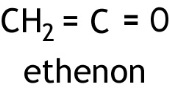 	σ-bindingen 	π-bindingenAA	2 	2BB	2	4CC	4 	2DD	4 	47Vast cesiumchloride, CsCl, heeft een dichtheid van 3,99·103 kg m—3. De eenheidscel van vast cesiumchloride is een lichaamsgecentreerde kubus, bcc.Hoe groot is de ribbe van de eenheidscel?AA8,36·10—15 mBB5,92·10—15 mCC1,32·10—14 mDD3,27·10—10 mEE4,12·10—10 mFF5,58·10—10 m8Welke van onderstaande sets quantumgetallen hoort bij een 4d orbitaal?I	n = 4	l = 3 	ml = 3II	n = 4	l = 2 	ml = 2AAgeen van beideBBalleen ICCalleen IIDDallebeipH / zuur-base90,40 mol NaH2PO4 en 0,60 mol Na2HPO4 worden opgelost tot 1,00 L oplossing (298 K).Wat is de pH van de ontstane oplossing?AA6,61BB6,79CC6,97DD7,03EE7,21FF7,3810De pH van een oplossing van natriumethanoaat (CH3COONa) is 9,40 (298 K).Wat is de molariteit van deze oplossing?A2,5·10—5 mol L1B5,0·10—5 mol L1C0,91 mol L1D1,1 mol L111In een 0,100 M oplossing van het zwakke zuur HZ is 3,5% geïoniseerd. Wat is de pH van een 0,500 M oplossing van HZ?A0,30B1,76C2,10D2,46Redox en elektrochemie12Voor de elektrochemische cel Zn(s) ǀ Zn2+(aq) ǀǀ Cu2+(aq) ǀ Cu(s) is de standaard bronspanning 1,10 V.Wat is de bronspanning bij 298 K wanneer [Zn2+]= 2,5 mol L—1 en [Cu2+]= 0,10 mol L—1?A1,02 VB1,06 VC1,10 VD1,14 VE1,18 VReactiesnelheid en evenwicht13De reactiesnelheidsconstante van een reactie is 3,2·10—2 s—1 bij 400,0 K. 
De activeringsenergie van de reactie is 0,410·105 J mol—1.Wat is de reactiesnelheidsconstante bij 410,0 K?A2,4·10—2 s—1 B3,2·10—2 s—1C4,3·10—2 s—1 D3,9·10—1 s—1 14Welk van de onderstaande zouten heeft de grootste oplosbaarheid, uitgedrukt in mol L—1?Abariumchromaat, BaCrO4 (Ks = 2,3·10—10) Bcalciumfluoride, CaF2 (Ks = 3,9·10—11)Czilverbromide, AgBr (Ks = 5,0·10—13)Dzinkoxalaat, ZnC2O4 (Ks = 2,7·10—8)15Stikstofmonoöxide reageert met waterstof volgens de volgende reactievergelijking:2 NO(g)  +  2 H2(g)    N2(g)  +  2 H2O(g) Een mogelijk reactiemechanisme is:2 NO         N2O2  	(snel) 
N2O2  +  H2    N2O  +  H2O	(langzaam) 
N2O  +   H2    N2  +  H2O	(snel)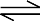 Wat is de vergelijking van de reactiesnelheid voor de reactie?As = k[NO][H2]Bs = k[NO][H2]2Cs = k[NO]2[H2]Ds = k[NO]2[H2]2Analyse16Hieronder staan de IR spectra afgebeeld van azijnzuur (ethaanzuur), ethanol en ethylacetaat (ethylethanoaat):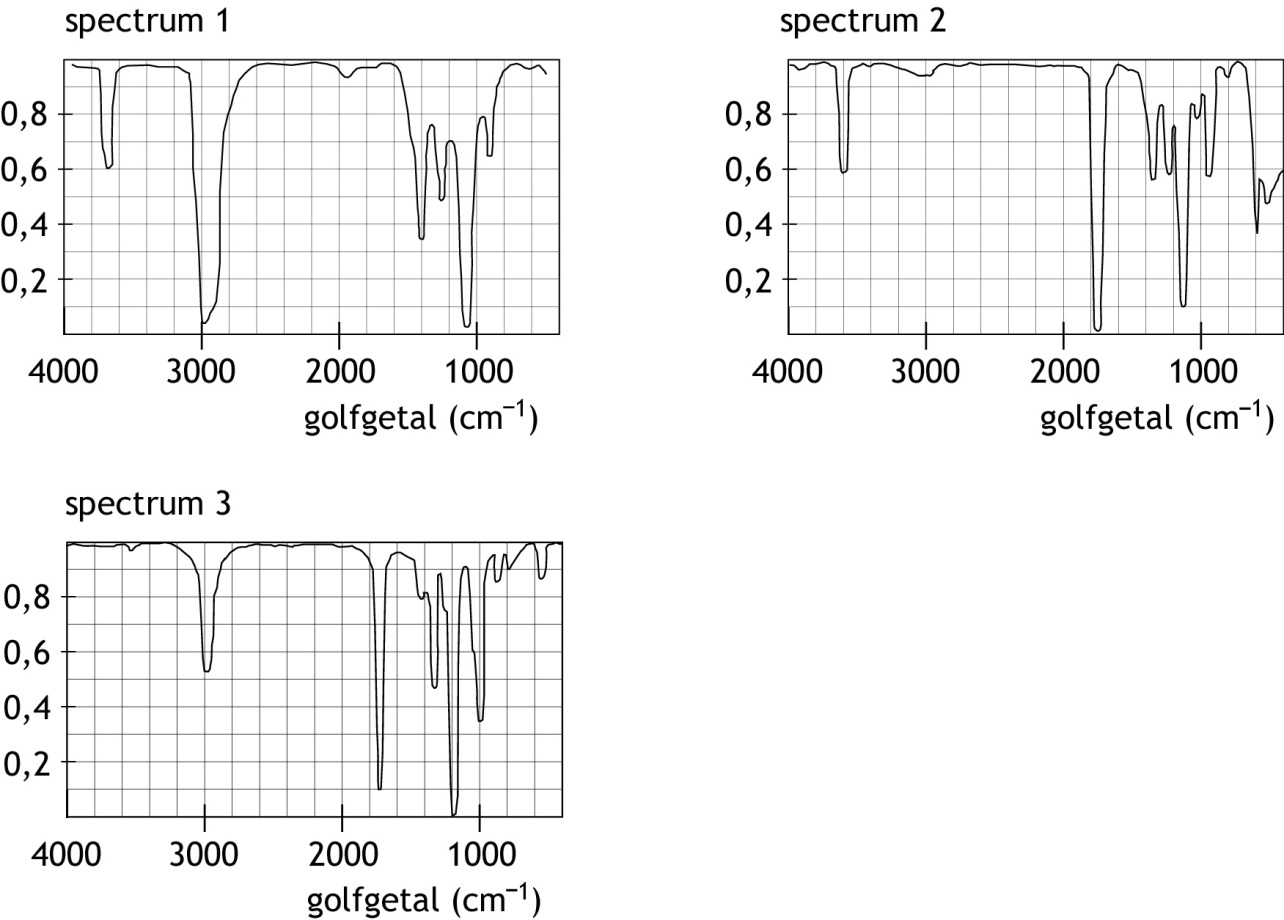 Welk spectrum hoort bij welke stof?spectrum 1	spectrum 2	spectrum3Aazijnzuur 	ethanol	ethylacetaatBazijnzuur 	ethylacetaat	ethanolCethanol	azijnzuur	ethylacetaatDethanol 	ethylacetaat	azijnzuurEethylacetaat	azijnzuur	ethanolFethylacetaat	ethanol	azijnzuur17Een zure oplossing wordt getitreerd met natronloog. Onderstaande titratiecurve is verkregen.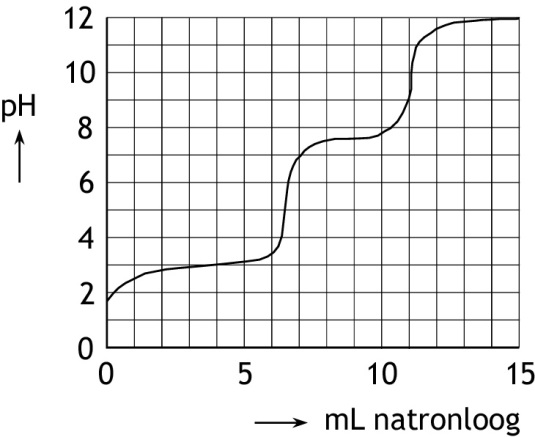 Wat zat er in de oplossing?Een zure oplossing wordt getitreerd met natronloog. Onderstaande titratiecurve is verkregen.Wat zat er in de oplossing?Een zure oplossing wordt getitreerd met natronloog. Onderstaande titratiecurve is verkregen.Wat zat er in de oplossing?Een zure oplossing wordt getitreerd met natronloog. Onderstaande titratiecurve is verkregen.Wat zat er in de oplossing?Aeen tweewaardig zuureen tweewaardig zuureen tweewaardig zuureen tweewaardig zuurBtwee eenwaardige zuren met dezelfde Kz’s, en dezelfde concentratiestwee eenwaardige zuren met dezelfde Kz’s, en dezelfde concentratiestwee eenwaardige zuren met dezelfde Kz’s, en dezelfde concentratiestwee eenwaardige zuren met dezelfde Kz’s, en dezelfde concentratiesCtwee eenwaardige zuren met dezelfde Kz’s, maar verschillende concentratiestwee eenwaardige zuren met dezelfde Kz’s, maar verschillende concentratiestwee eenwaardige zuren met dezelfde Kz’s, maar verschillende concentratiestwee eenwaardige zuren met dezelfde Kz’s, maar verschillende concentratiesDtwee eenwaardige zuren met verschillende Kz’s, maar dezelfde concentratiestwee eenwaardige zuren met verschillende Kz’s, maar dezelfde concentratiestwee eenwaardige zuren met verschillende Kz’s, maar dezelfde concentratiestwee eenwaardige zuren met verschillende Kz’s, maar dezelfde concentratiesEtwee eenwaardige zuren met verschillende Kz’s en verschillende concentratiestwee eenwaardige zuren met verschillende Kz’s en verschillende concentratiestwee eenwaardige zuren met verschillende Kz’s en verschillende concentratiestwee eenwaardige zuren met verschillende Kz’s en verschillende concentratiesRekenen en thermochemieRekenen en thermochemie18Water wordt gedurende 2,0 uur geëlektrolyseerd bij een stroomsterkte van 10,0 A.Hoeveel dm3 zuurstof (298 K en p = p0) ontstaat hierbij?Water wordt gedurende 2,0 uur geëlektrolyseerd bij een stroomsterkte van 10,0 A.Hoeveel dm3 zuurstof (298 K en p = p0) ontstaat hierbij?AA4,2BB4,6CC8,4DD9,1EE17FF1819Titaandioxide, TiO2 (M = 79,87 g mol—1), kan worden verkregen door ilmeniet, FeTiO3 (M = 151,72 g mol—1), te verhitten met koolstof. Bij deze reactie ontstaan behalve titaandioxide, uitsluitend ijzer en koolstofdioxide. 
Het rendement van de omzetting is 88%.Hoe groot is de E-factor van deze reactie?Titaandioxide, TiO2 (M = 79,87 g mol—1), kan worden verkregen door ilmeniet, FeTiO3 (M = 151,72 g mol—1), te verhitten met koolstof. Bij deze reactie ontstaan behalve titaandioxide, uitsluitend ijzer en koolstofdioxide. 
Het rendement van de omzetting is 88%.Hoe groot is de E-factor van deze reactie?AA0,970,97BB1,051,05CC1,241,24DD1,331,3320Wat is de verandering in Gibbs energie voor de vorming (ΔfGo) van C6H6(g) bij 298 K?A0,027·105 J mol—1B0,054·105 J mol—1C1,216·105 J mol—1D1,270·105 J mol—1E1,297·105 J mol—1nr.keuzeletter(score)1234567891011121314151617181920totaaltijd (sec)[N2O5] (mol L1)[N2O5] (mol L1)tijd (sec)bij 318 Kbij 338 K00,0500,0502000,0450,0184000,0410,00626000,0370,00228000,0330,0007810000,0300,00028verandering:effect op:effect op:effect op:effect op:verandering:[SO2Cl2][SO2][Cl2]KCtoevoeging van Cl2 bij constante temperatuur en constant volumeverwarmen bij constant volume

volume-verkleining bij constante temperatuur stofabsorptiepiek (cm1)limoneen3110; 2980; 2940; 1640; 1430; 1365; 880.limoneennitrosylchloride3100; 2960; 2650; 1190.carvoxime3300; 2920; 1640; 1430; 1370; 920; 880.carvon3110; 2950; 1670; 1440; 1360; 1110; 980.chemical shift
(ppm)multipliciteitintegraalnummer(s) van C ato(o)m(en)1,6singlet3 H1,7singlet3 H2 – 3multiplet5 H4,8doublet2 H6,7triplet1 HoplossingmL
standaardoplossingmL
gedestilleerd watermL
7,5 M ammoniablanco12345verandering:effect op:effect op:effect op:effect op:verandering:[SO2Cl2][SO2][Cl2]KCtoevoeging van Cl2 bij constante temperatuur en constant volumeverwarmen bij constant volume

volume-verkleining bij constante temperatuur chemical shift
(ppm)multipliciteitintegraalnummer(s) van C ato(o)m(en)1,6singlet3 H1,7singlet3 H2 – 3multiplet5 H4,8doublet2 H6,7triplet1 HAntwoordbladen practicumtoetsExperiment 1 Vraag 1vochtgehalte: 	……….. %eerste bepalingmassa van het geacetyleerde zetmeel: 	……….. gmL toegevoegd 0,10 M natronloog: 	……….. mLtoegevoegd zoutzuur:	eindstand	………. mL	beginstand	………. mL	verbruik	………. mLtweede bepalingmassa van het geacetyleerde zetmeel: 	……….. gmL toegevoegd 0,10 M natronloog: 	……….. mLtoegevoegd zoutzuur:	eindstand	………. mL	beginstand	………. mL	verbruik	………. mLVraag 2Vraag 3Vraag 4Vraag 5Vraag 6Experiment 2Vraag 7massa van het zetmeel:	……….. gvochtgehalte: 	……….. %toegevoegd natronloog:	eindstand	………. mL	beginstand	………. mL	verbruik	………. mLmassa van het product: 	……….. g	paraaf:Vraag 8Vraag 9Vraag 10Koolstofchemie1CZie onderstaande figuur.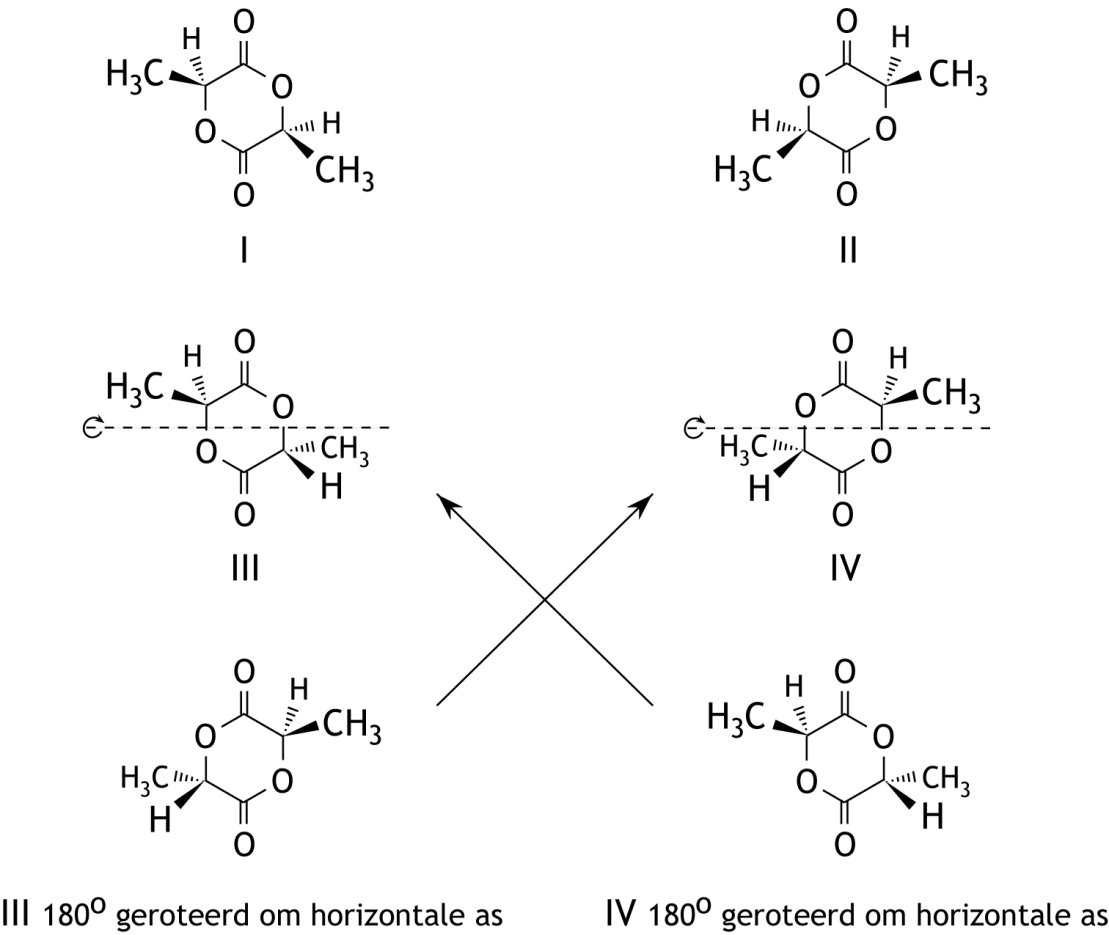 I en II zijn spiegelbeeldisomeren die niet met elkaar tot dekking te brengen zijn.III en IV zijn ook elkaars spiegelbeeld, maar door een rotatie van 180 zijn deze met elkaar tot dekking te brengen.Dus zijn er drie stereo-isomeren.2DBij estervorming uit een carbonzuur en een alcohol komt het zuurstofatoom van de OH groep van het alcoholmolecuul in het estermolecuul terecht. Zie het mechanisme: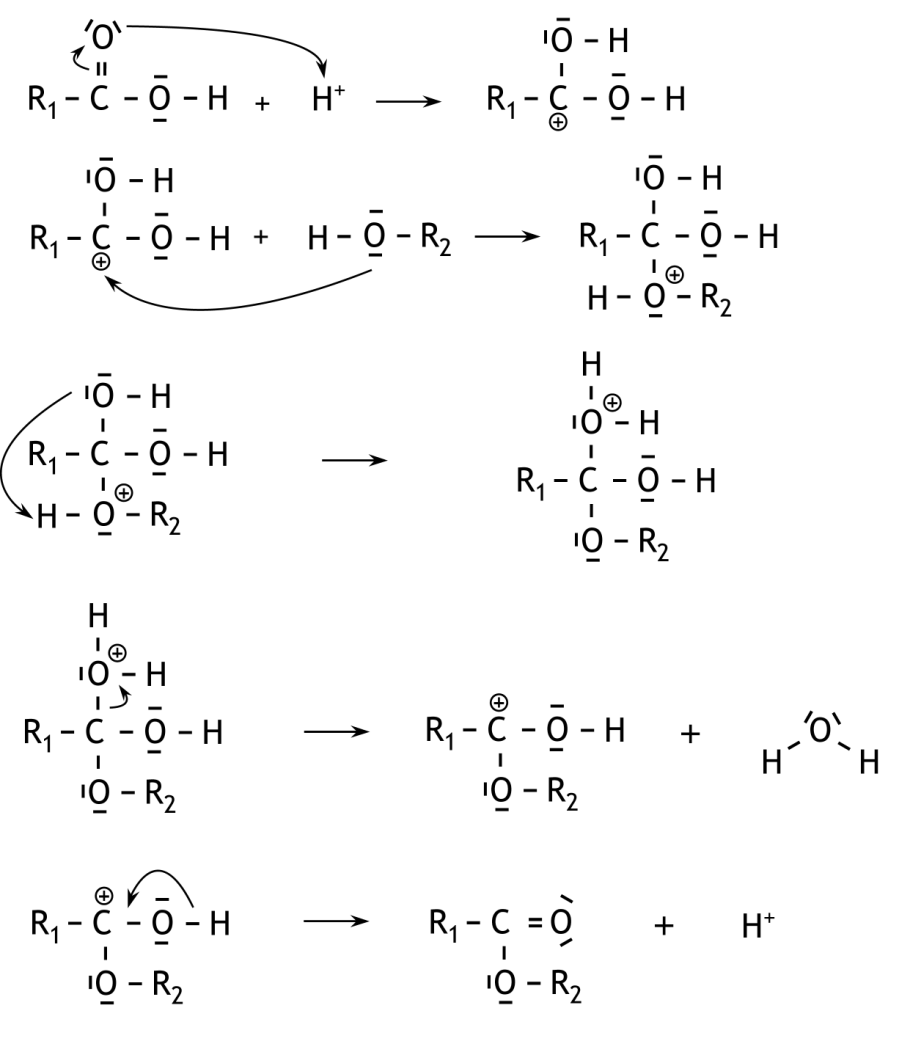 3DDe molecuulformule van 1,1′-bi(cyclobutaan) is C8H14. Dat is ook de molecuulformule van 2,3,4-trimethylpenta-1,3-dieen. Zie de structuurformule hieronder: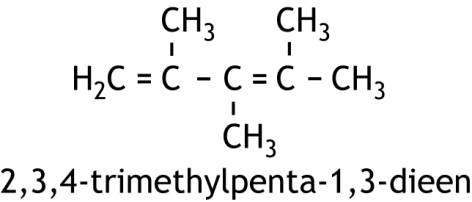 Thermochemie, evenwichten4DZie het energiediagram hieronder: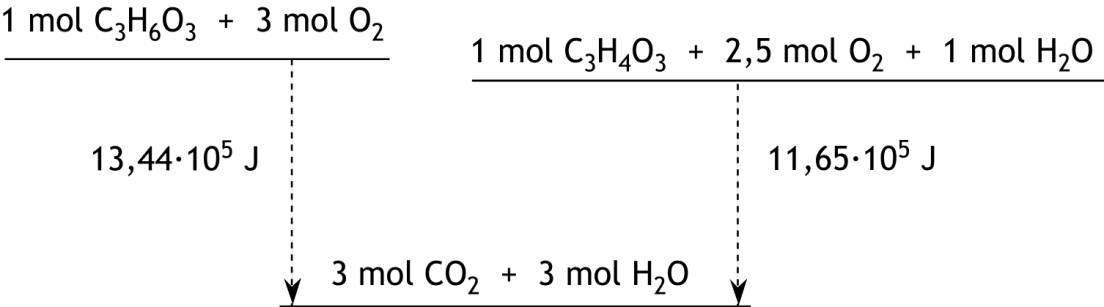 Dus de reactiewarmte voor de reactie C3H6O3  +  ½ O2    C3H4O3  +  H2O bedraagt 
—13,44·105 J mol—1  +  11,65·105 J mol—1  =  —1,79·105 J mol—1.5ABij temperatuursverhoging verschuift de ligging van een evenwicht naar de endotherme kant – dat is hier naar rechts.Bij drukverlaging verschuift de ligging van een evenwicht naar de kant in de reactievergelijking waar de meeste deeltjes in de gasfase staan. Structuren en formules6BIsotopen hebben hetzelfde atoomnummer (Z) maar een verschillend massagetal (M).7B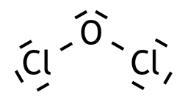 De elektronenformule van Cl2O is
8DDe elektronenformules zijn als volgt: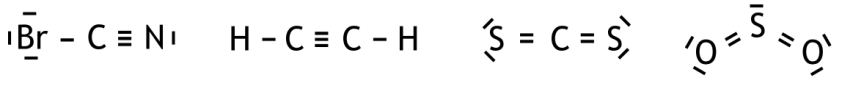 pH / zuur-basepH / zuur-base9B (afgerond 2,1·10—3) (afgerond 2,1·10—3)10GOplossing III is een bufferoplossing, de pH is na verdunnen nog steeds 9,30.
Oplossing I is een oplossing van een sterke base. Bij verdunning met een factor 2 wordt de [OH] dus twee keer zo klein. Dus de pH daalt naar 9,00.
Oplossing II is een oplossing van een zwakke base. Bij verdunning verschuift het evenwicht NH3  +  H2O         NH4+  +  OH  naar rechts. Bij verdunning met een factor 2 wordt de [OH] dus minder dan twee keer zo klein. Dus de pH daalt minder dan in oplossing I.Oplossing III is een bufferoplossing, de pH is na verdunnen nog steeds 9,30.
Oplossing I is een oplossing van een sterke base. Bij verdunning met een factor 2 wordt de [OH] dus twee keer zo klein. Dus de pH daalt naar 9,00.
Oplossing II is een oplossing van een zwakke base. Bij verdunning verschuift het evenwicht NH3  +  H2O         NH4+  +  OH  naar rechts. Bij verdunning met een factor 2 wordt de [OH] dus minder dan twee keer zo klein. Dus de pH daalt minder dan in oplossing I.Redox en elektrochemieRedox en elektrochemie11AWaterstof is de reductor in een brandstofcel en reageert dus bij de negatieve elektrode.Waterstof is de reductor in een brandstofcel en reageert dus bij de negatieve elektrode.12CFe2+ is de sterkste oxidator en reageert bij elektrolyse aan de negatieve elektrode.
Fe2+ is de sterkste reductor en reageert bij elektrolyse aan de positieve elektrode.Fe2+ is de sterkste oxidator en reageert bij elektrolyse aan de negatieve elektrode.
Fe2+ is de sterkste reductor en reageert bij elektrolyse aan de positieve elektrode.13DDe vergelijking van de halfreactie in molecuulformules is:C4H8O3  +  H2O    C4H6O4  +  4 H+  +  4 e—De vergelijking van de halfreactie in molecuulformules is:C4H8O3  +  H2O    C4H6O4  +  4 H+  +  4 e—Reactiesnelheid Reactiesnelheid 14CDe halveringstijd voor een eerste orde reactie is constant.De halveringstijd voor een eerste orde reactie is constant.Analyse15BWanneer een druppel van een blauwgekleurde joodoplossing aan een natriumsulfietoplossing wordt toegevoegd, zal de druppel ontkleuren omdat het jood met sulfiet reageert in een redoxreactie. Jood reageert niet met sulfaat.Wanneer een oplossing van natriumsulfiet aan een blauwgekleurde joodoplossing wordt toegevoegd, zal ook een reactie optreden tussen jood en sulfiet, maar er zal geen kleurverandering te zien zijn omdat het jood in overmaat aanwezig is.16BTijdens de eerste titratie daalt het vloeistofniveau in de buret, zonder dat er vloeistof uitstroomt. Het lijkt dan alsof teveel vloeistof wordt toegevoegd. Bij de tweede en derde titratie is de uitstroomopening gevuld en zal, bij een juiste uitvoering, beide keren vrijwel evenveel titreervloeistof worden gebruikt.17EHet is de titratie van een zwak zuur met een sterke base. De pH van de oplossing die ontstaat in het equivalentiepunt is hoger dan 7. Dus thymolblauw is de beste indicator. De oplossing gaat van zuur naar basisch, dus de kleuromslag is van geel naar blauw.Rekenen en Groene chemie18BDe reactievergelijking is: Cu2O  +  H2    2 Cu  +  H2O 19BDe reactievergelijking is: Na2CO3  +  2 H+    2 Na+  +  H2O  +  CO2In het begin was er 25,0 (mL) × 1,80 (mmol mL—1) = 45,0 mmol H+.
Er is gevormd  = 17,5 mmol CO2
dat heeft gereageerd met 2 × 17,5 = 35,0 mmol H+, 
dus over 45,0 — 35,0 = 10,0 mmol H+.
Dus (m)mol (m)L—1.20GE-factor = Koolstofchemie1DEthylethanoaat kan verkregen worden uit etheen en ethaanzuur: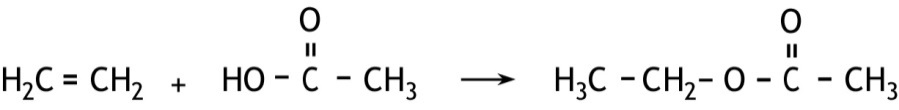 Dit is een additiereactie.Ethylethanoaat kan ook verkregen worden uit ethanol en ethaanzuur: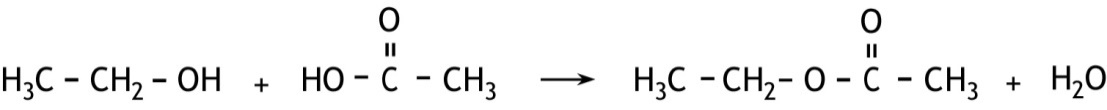 Dit is een condensatiereactie.2Bhex-1-een, cis-hex-2-een en trans-hex-2-een3G1,1-dichloorbutaan, R-1,2-dichloorbutaan, S-1,2-dichloorbutaan, R-1,3-dichloorbutaan, S-1,3-dichloorbutaan, 1,4-dichloorbutaan, 2,2-dichloorbutaan, R,R-2,3-dichloorbutaan, S,S-2,3-dichloorbutaan, en meso-2,3-dichloorbutaanStructuren en formules4CDe elektronenconfiguratie van Mn2+ (23 elektronen) is 1s2 2s2 2p6 3s2 3p6 3d5.
In elke 3d orbitaal bevindt zich één ongepaard elektron.5CDe lewisstructuren zijn: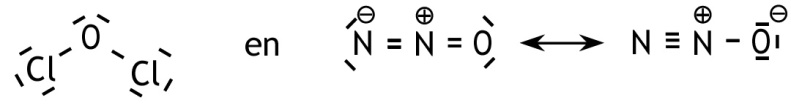 6CDe C=O en de C=C binding bestaan elk uit een σ-binding en een π-binding. 
De twee C-H bindingen zijn σ-bindingen.7EDe eenheidscel ziet er bijvoorbeeld als volgt uit: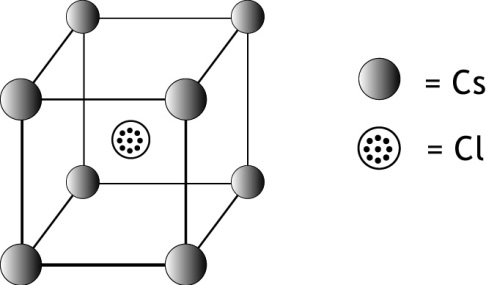 De eenheidscel bevat dus één CsCl eenheid, met massa 168,4 u, 
of 168,4 × 1,66·10—27 kg.Stel de ribbe is a m, dan is de dichtheid .Dus 8CEen 4d-orbitaal heeft hoofdquantumgetal n = 4.Het nevenquantumgetal van een d-orbitaal is l = 2.Het magnetisch quantumgetal ml voor een d-orbitaal ligt tussen —2 en +2.pH / zuur-basepH / zuur-base9FEr ontstaat een bufferoplossing met 0,40 mol H2PO4— en 0,60 mol HPO42—.

Dus .Er ontstaat een bufferoplossing met 0,40 mol H2PO4— en 0,60 mol HPO42—.

Dus .10DCH3COO—  +  H2O    CH3COOH  +OH—   Oplossen van deze vergelijking levert [CH3COO—]= 1,1 mol L—1.CH3COO—  +  H2O    CH3COOH  +OH—   Oplossen van deze vergelijking levert [CH3COO—]= 1,1 mol L—1.11CHZ    H+  +  Z—   Oplossen van deze vergelijking levert [H+]= 7,8·103 mol L—1 en pH = 2,10.HZ    H+  +  Z—   Oplossen van deze vergelijking levert [H+]= 7,8·103 mol L—1 en pH = 2,10.Redox en elektrochemieRedox en elektrochemie12BReactiesnelheid en evenwicht13C14BWanneer het aantal mol zout dat per liter oplost gelijk gesteld wordt aan x mol L—1, levert dat voor A, C en D de vergelijking x2 = Ks en voor B de vergelijking 4x3 = Ks.Oplossen van deze vergelijkingen levert voor calciumfluoride de grootste waarde op:
x = 2,1·104 mol L—1.15CDe tweede stap is snelheidsbepalend, hiervoor geldt: s = k[N2O2][H2].De evenwichtsvoorwaarde van stap 1 is , dus [N2O2] = K[NO]2.De reactiesnelheidsformule wordt s = kK[NO]2[H2].Analyse16CIn spectrum 1 en spectrum 2 komt een signaal voor bij ca. 3600 cm—1. Dit kan worden toegekend aan OH (strek).Dit signaal komt niet in spectrum 3 voor, dus spectrum 3 is van ethylethanoaat.In spectrum 2 en spectrum 3 komt een signaal voor bij ca. 1700 cm—1. Dit kan worden toegekend aan C = O (strek).Dit signaal komt niet in spectrum 1 voor, dus spectrum 1 is van ethanol.Dus spectrum 2 is van ethaanzuur. 17EVoor het bereiken van het eerste equivalentiepunt is meer natronloog nodig dan voor het bereiken van het tweede equivalentiepunt, daaruit volgt dat de oplossing geen tweewaardig zuur bevatte (want dan zou voor het bereiken van beide equivalentiepunten evenveel natronloog nodig zijn). Er zitten dus twee éénwaardige zuren in de oplossing, met verschillende molariteit (anders zou voor het bereiken van beide equivalentiepunten evenveel natronloog nodig zijn).De pKz waardes van beide zuren zijn verschillend, want die liggen halverwege het horizontale gebied in de titratiecurve. Rekenen en Groene chemie18BHet aantal mol elektronen is .De vergelijking van de halfreactie is 2 H2O    O2  +  4 H+  +  4 e—, 
dus het aantal mol O2 is 
en dat is .19CDe reactievergelijking is: 2 FeTiO3  +  C    2 Fe  +  2 TiO2  +  CO2.20EVoor de omzetting C6H6(l)    C6H6(g) geldt ΔvH = ΔfH(C6H6(g)) — ΔfH(C6H6(l)) = 0,339·105 J mol—1 enΔvS = S(C6H6(g)) — S(C6H6(l)) = 95,7 J mol—1 K—1, dusΔvG = ΔvH — TΔvS = 0,339·105 — 298 × 95,7 = 0,054·105 J mol—1Tevens geldt ΔvG = ΔfG(C6H6(g)) — ΔfG(C6H6(l)), of 0,054·105 = ΔfG(C6H6(g)) — 1,243·105Dus ΔfG(C6H6(g)) = 0,054·105 + 1,243·105 = 1,297·105 J mol—1.4 HCl+O22 Cl2+2 H2Obegin partiële drukken8,3·103 Pa89,7·103 Paafname partiële drukken6,9·103 Pa× 6,9·103 Patoename partiële drukken × 6,9·103 Pa × 6,9·103 Paevenwichtspartiële drukken1,4·103 Pa88,0·103 Pa × 6,9·103 Pa × 6,9·103 PaoplossingmLstandaardoplossingmLgedestilleerd watermL7,5 M ammoniablanco0,009,001,0011,008,001,0023,006,001,0035,004,001,0047,002,001,0059,000,001,00verandering:effect op:effect op:effect op:effect op:verandering:[SO2Cl2][SO2][Cl2]KCtoevoeging van Cl2 bij constante temperatuur en constant volumeis groter gewordenis kleiner gewordenis groter gewordenis gelijk geblevenverwarmen bij constant volume

is kleiner gewordenis groter gewordenis groter gewordenis groter gewordenvolumeverkleining bij constante temperatuuris groter gewordenis groter geworden, maar minder dan [SO2Cl2]is groter geworden, maar minder dan [SO2Cl2]is gelijk geblevenSO2Cl2SO2+Cl2begin partiële druk9,14·104 Paafname partiële drukx Patoename partiële drukkenx Pax Paevenwichtspartiële drukken9,14·104  x Pax Pax Pachemical shift
(ppm)multipliciteitintegraalnummer(s) van C ato(o)men1,6singlet3 H71,7singlet3 H102 – 3multiplet5 H3, 4, 54,8doublet2 H96,7triplet1 H6